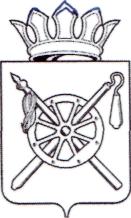 Российская Федерация Ростовская областьМуниципальное образование «Октябрьский район»Администрация Октябрьского района постановление15.02.2021                                             №   148                                р.п.  КаменоломниВ соответствии с Федеральным законом от 29.12.2012 № 273-ФЗ «Об образовании в Российской федерации»,  приказом Министерства образования и науки Российской Федерации от 02.09.2020 № 458 «Об утверждении Порядка приема на обучение по образовательным программам начального общего, основного общего и среднего общего образования», в целях оптимизации деятельности образовательных организаций, осуществляющих образовательную деятельность по основным  образовательным программам дошкольного, начального общего, основного общего и среднего общего образования, руководствуясь частью 9 статьи 52 Устава муниципального образования «Октябрьский район»,ПОСТАНОВЛЯЮ:1.Закрепить конкретные территории за образовательными организациями муниципального образования «Октябрьский район», осуществляющими образовательную деятельность по  основным образовательным программам  начального общего, основного общего и среднего общего образования, согласно приложению  № 1 к настоящему постановлению.2.Закрепить конкретные территории за образовательными организациями муниципального образования «Октябрьский район», осуществляющими образовательную деятельность по основным образовательным программам  дошкольного образования, согласно приложению  № 2 к настоящему постановлению.3.Начальнику отдела образования Тараско А.А. довести данное постановление до сведения руководителей образовательных организаций, обеспечить соблюдение утвержденного закрепления образовательных организаций за конкретными территориями муниципального образования «Октябрьский район» на 2021 год для учета граждан, подлежащих обучению по основным образовательным программам дошкольного, начального общего, основного общего и среднего общего образования.4.Руководителям образовательных организаций:4.1. Информировать граждан о конкретных территориях, закрепленных за образовательными организациями.4.2.Обеспечить реализацию прав граждан, проживающих на закрепленной данным постановлением территории, на получение дошкольного, начального общего, основного общего и среднего общего образования. 4.3.Привести локальные правовые акты образовательных организаций в соответствие с данным постановлением. 5.Признать утратившим силу  постановление Администрации Октябрьского района от 23.06.2020  № 583 «О закреплении образовательных организаций за конкретными территориями муниципального образования «Октябрьский район»«.   6.Настоящее постановление вступает в силу со дня его подписания и подлежит размещению на официальном сайте Администрации Октябрьского района.    7.Контроль  за исполнением данного постановления возложить на заместителя главы Администрации Октябрьского района  Ушакова А.И.Глава АдминистрацииОктябрьского района	                                                                              Л.В. ОвчиеваПостановление вносит отдел образования Администрации Октябрьского района		                                                                Приложение № 1 к постановлению		                                                                                                                    Администрации Октябрьского района                                                                                                                                       от  15.02.2021 № 148Перечень конкретных территорий, закрепленных за общеобразовательными организациями муниципального образования «Октябрьский район»,  осуществляющими образовательную деятельность по  основным образовательным программам начального общего, основного общего и среднего общего образования.           Управляющий деламиАдминистрации Октябрьского района                                                                                                                                     Н.Н. Савченко Приложение № 2 к постановлению Администрации Октябрьского района                                                                                                        от  15.02.2021 № 148Перечень конкретных территорий, закрепленных  за дошкольными образовательными организациями муниципального образования «Октябрьский район»,  осуществляющими образовательную деятельность по основным образовательным программам   дошкольного образования.               Управляющий деламиАдминистрации Октябрьского района                                                                                                                        Н.Н. СавченкоО закреплении образователь-ных организаций муници-пального образования «Октябрьский район» за конкретными территориями Образовательные организацииАдресНаименование поселка( хутора, станицы)Наименование улицыНомера домовКерчикское сельское поселениеКерчикское сельское поселениеКерчикское сельское поселениеКерчикское сельское поселениеКерчикское сельское поселениеМуниципальное бюджетное общеобразовательное учреждение средняя общеобразовательная школа № 1х. Керчик-Савров346464,Ростовская область,Октябрьский район,х. Керчик-Савров,ул. Советская, 40х. Керчик-СавровВсе улицыМуниципальное бюджетное общеобразовательное учреждение средняя общеобразовательная школа № 1х. Керчик-Савров346464,Ростовская область,Октябрьский район,х. Керчик-Савров,ул. Советская, 40п. ЗалужныйВсе улицыМуниципальное бюджетное общеобразовательное учреждение средняя общеобразовательная школа № 1х. Керчик-Савров346464,Ростовская область,Октябрьский район,х. Керчик-Савров,ул. Советская, 40п. АтлантовоВсе улицыМуниципальное бюджетное общеобразовательное учреждение средняя общеобразовательная школа № 1х. Керчик-Савров346464,Ростовская область,Октябрьский район,х. Керчик-Савров,ул. Советская, 40х. Веселая БахмутовкаВсе улицыМуниципальное бюджетное общеобразовательное учреждение средняя общеобразовательная школа № 1х. Керчик-Савров346464,Ростовская область,Октябрьский район,х. Керчик-Савров,ул. Советская, 40п. СтенойВсе улицыАртемовское сельское поселениеАртемовское сельское поселениеАртемовское сельское поселениеАртемовское сельское поселениеАртемовское сельское поселениеМуниципальное бюджетное общеобразовательное учреждение средняя общеобразовательная школа № 3х. Киреевка346461Ростовская область,Октябрьский район,х. Киреевка,ул. Клубная, 2-ах. Киреевкаул. КрасноармейскаяМуниципальное бюджетное общеобразовательное учреждение средняя общеобразовательная школа № 3х. Киреевка346461Ростовская область,Октябрьский район,х. Киреевка,ул. Клубная, 2-ах. Киреевкаул. ЭнгельсаМуниципальное бюджетное общеобразовательное учреждение средняя общеобразовательная школа № 3х. Киреевка346461Ростовская область,Октябрьский район,х. Киреевка,ул. Клубная, 2-ах. Киреевкаул. КлубнаяМуниципальное бюджетное общеобразовательное учреждение средняя общеобразовательная школа № 3х. Киреевка346461Ростовская область,Октябрьский район,х. Киреевка,ул. Клубная, 2-ах. Киреевкаул. ЛенинаМуниципальное бюджетное общеобразовательное учреждение средняя общеобразовательная школа № 3х. Киреевка346461Ростовская область,Октябрьский район,х. Киреевка,ул. Клубная, 2-ах. Киреевкапер. КороткийМуниципальное бюджетное общеобразовательное учреждение средняя общеобразовательная школа № 3х. Киреевка346461Ростовская область,Октябрьский район,х. Киреевка,ул. Клубная, 2-ах. Киреевкаул. ФрунзеМуниципальное бюджетное общеобразовательное учреждение средняя общеобразовательная школа № 3х. Киреевка346461Ростовская область,Октябрьский район,х. Киреевка,ул. Клубная, 2-ах. Киреевкаул. КалининаМуниципальное бюджетное общеобразовательное учреждение средняя общеобразовательная школа № 3х. Киреевка346461Ростовская область,Октябрьский район,х. Киреевка,ул. Клубная, 2-ах. Киреевкаул. ПобедыМуниципальное бюджетное общеобразовательное учреждение средняя общеобразовательная школа № 3х. Киреевка346461Ростовская область,Октябрьский район,х. Киреевка,ул. Клубная, 2-ах. Киреевкаул. СадоваяМуниципальное бюджетное общеобразовательное учреждение средняя общеобразовательная школа № 3х. Киреевка346461Ростовская область,Октябрьский район,х. Киреевка,ул. Клубная, 2-ах. Киреевкапер. Буденного Муниципальное бюджетное общеобразовательное учреждение средняя общеобразовательная школа № 3х. Киреевка346461Ростовская область,Октябрьский район,х. Киреевка,ул. Клубная, 2-ах. Киреевкаул. КомсомольскаяМуниципальное бюджетное общеобразовательное учреждение средняя общеобразовательная школа № 3х. Киреевка346461Ростовская область,Октябрьский район,х. Киреевка,ул. Клубная, 2-ах. Киреевкаул. НабережнаяМуниципальное бюджетное общеобразовательное учреждение средняя общеобразовательная школа № 3х. Киреевка346461Ростовская область,Октябрьский район,х. Киреевка,ул. Клубная, 2-ах. Киреевкаул. ВосточнаяМуниципальное бюджетное общеобразовательное учреждение средняя общеобразовательная школа № 3х. Киреевка346461Ростовская область,Октябрьский район,х. Киреевка,ул. Клубная, 2-ах. Киреевкаул. ШевченкоМуниципальное бюджетное общеобразовательное учреждение средняя общеобразовательная школа № 3х. Киреевка346461Ростовская область,Октябрьский район,х. Киреевка,ул. Клубная, 2-ап. Равнинныйул. МайскаяМуниципальное бюджетное общеобразовательное учреждение средняя общеобразовательная школа № 3х. Киреевка346461Ростовская область,Октябрьский район,х. Киреевка,ул. Клубная, 2-ап. Равнинныйул. ЛеснаяМуниципальное бюджетное общеобразовательное учреждение средняя общеобразовательная школа № 3х. Киреевка346461Ростовская область,Октябрьский район,х. Киреевка,ул. Клубная, 2-ап. Атюхтаул. ЦентральнаяМуниципальное бюджетное общеобразовательное учреждение средняя общеобразовательная школа № 3х. Киреевка346461Ростовская область,Октябрьский район,х. Киреевка,ул. Клубная, 2-ап. Атюхтаул. КлубнаяМуниципальное бюджетное общеобразовательное учреждение средняя общеобразовательная школа № 3х. Киреевка346461Ростовская область,Октябрьский район,х. Киреевка,ул. Клубная, 2-ап. Атюхтаул. ШкольнаяМуниципальное бюджетное общеобразовательное учреждение средняя общеобразовательная школа № 3х. Киреевка346461Ростовская область,Октябрьский район,х. Киреевка,ул. Клубная, 2-ап. Атюхтаул. ВербнаяМуниципальное бюджетное общеобразовательное учреждение средняя общеобразовательная школа № 3х. Киреевка346461Ростовская область,Октябрьский район,х. Киреевка,ул. Клубная, 2-ап. Атюхтаул. ЛуговаяМуниципальное бюджетное общеобразовательное учреждение средняя общеобразовательная школа № 3х. Киреевка346461Ростовская область,Октябрьский район,х. Киреевка,ул. Клубная, 2-ап. Атюхтаул. ЛеснаяМуниципальное бюджетное общеобразовательное учреждение средняя общеобразовательная школа № 3х. Киреевка346461Ростовская область,Октябрьский район,х. Киреевка,ул. Клубная, 2-ап. Атюхтапер. УзкийМуниципальное бюджетное общеобразовательное учреждение средняя общеобразовательная школа № 3х. Киреевка346461Ростовская область,Октябрьский район,х. Киреевка,ул. Клубная, 2-ап. Атюхтаул. ДачнаяМуниципальное бюджетное общеобразовательное учреждение средняя общеобразовательная школа № 3х. Киреевка346461Ростовская область,Октябрьский район,х. Киреевка,ул. Клубная, 2-ап. Атюхтаул. ЗаречнаяМуниципальное бюджетное общеобразовательное учреждение средняя общеобразовательная школа № 3х. Киреевка346461Ростовская область,Октябрьский район,х. Киреевка,ул. Клубная, 2-ап. Атюхтаул. СтепнаяМуниципальное бюджетное общеобразовательное учреждение средняя общеобразовательная школа № 3х. Киреевка346461Ростовская область,Октябрьский район,х. Киреевка,ул. Клубная, 2-ап. Новокадамовоул. ШоссейнаянечетныеМуниципальное бюджетное общеобразовательное учреждение средняя общеобразовательная школа № 3х. Киреевка346461Ростовская область,Октябрьский район,х. Киреевка,ул. Клубная, 2-ап. Новокадамовопер. ТранспортныйМуниципальное бюджетное общеобразовательное учреждение средняя общеобразовательная школа № 3х. Киреевка346461Ростовская область,Октябрьский район,х. Киреевка,ул. Клубная, 2-ап. Новокадамовоул. 60-лет СССРМуниципальное бюджетное общеобразовательное учреждение средняя общеобразовательная школа № 3х. Киреевка346461Ростовская область,Октябрьский район,х. Киреевка,ул. Клубная, 2-ап. Новокадамовоул. КлубнаяМуниципальное бюджетное общеобразовательное учреждение средняя общеобразовательная школа № 3х. Киреевка346461Ростовская область,Октябрьский район,х. Киреевка,ул. Клубная, 2-ап. Новокадамовоул. ОктябрьскаяМуниципальное бюджетное общеобразовательное учреждение средняя общеобразовательная школа № 3х. Киреевка346461Ростовская область,Октябрьский район,х. Киреевка,ул. Клубная, 2-ап. Новокадамовоул. СадоваяМуниципальное бюджетное общеобразовательное учреждение средняя общеобразовательная школа № 3х. Киреевка346461Ростовская область,Октябрьский район,х. Киреевка,ул. Клубная, 2-ап. Новокадамовоул. ГагаринаМуниципальное бюджетное общеобразовательное учреждение средняя общеобразовательная школа № 3х. Киреевка346461Ростовская область,Октябрьский район,х. Киреевка,ул. Клубная, 2-ап. Новокадамовоул. ПервомайскаяМуниципальное бюджетное общеобразовательное учреждение средняя общеобразовательная школа № 3х. Киреевка346461Ростовская область,Октябрьский район,х. Киреевка,ул. Клубная, 2-ап. Новокадамовоул. СевернаяМуниципальное бюджетное общеобразовательное учреждение средняя общеобразовательная школа № 3х. Киреевка346461Ростовская область,Октябрьский район,х. Киреевка,ул. Клубная, 2-ап. Новокадамовоул. ЦентральнаяМуниципальное бюджетное общеобразовательное учреждение средняя общеобразовательная школа № 3х. Киреевка346461Ростовская область,Октябрьский район,х. Киреевка,ул. Клубная, 2-ап. Новокадамовоул. ЗападнаяМуниципальное бюджетное общеобразовательное учреждение средняя общеобразовательная школа № 3х. Киреевка346461Ростовская область,Октябрьский район,х. Киреевка,ул. Клубная, 2-ап. Новокадамовоул. НоваяМуниципальное бюджетное общеобразовательное учреждение средняя общеобразовательная школа № 3х. Киреевка346461Ростовская область,Октябрьский район,х. Киреевка,ул. Клубная, 2-ап. Новокадамовоул. СеннаяМуниципальное бюджетное общеобразовательное учреждение средняя общеобразовательная школа № 3х. Киреевка346461Ростовская область,Октябрьский район,х. Киреевка,ул. Клубная, 2-ап. Качканул. МолодежнаяМуниципальное бюджетное общеобразовательное учреждение средняя общеобразовательная школа № 3х. Киреевка346461Ростовская область,Октябрьский район,х. Киреевка,ул. Клубная, 2-ап. Качканул. ПокрышкинаМуниципальное бюджетное общеобразовательное учреждение средняя общеобразовательная школа № 3х. Киреевка346461Ростовская область,Октябрьский район,х. Киреевка,ул. Клубная, 2-ап. Качканул. РайнисаМуниципальное бюджетное общеобразовательное учреждение средняя общеобразовательная школа № 3х. Киреевка346461Ростовская область,Октябрьский район,х. Киреевка,ул. Клубная, 2-ап. Качканул. ЛатугиначетныеКраснолучское сельское поселениеКраснолучское сельское поселениеКраснолучское сельское поселениеКраснолучское сельское поселениеКраснолучское сельское поселениеМуниципальное бюджетное общеобразовательное учреждение средняя общеобразовательная школа № 4х. Ягодинка346488,Ростовская область,Октябрьский район.х. Ягодинка,ул. Школьная, 22х. ЯгодинкаВсе улицыМуниципальное бюджетное общеобразовательное учреждение средняя общеобразовательная школа № 4х. Ягодинка346488,Ростовская область,Октябрьский район.х. Ягодинка,ул. Школьная, 22х. Красный ЛучВсе улицыМокрологское сельское поселениеМокрологское сельское поселениеМокрологское сельское поселениеМокрологское сельское поселениеМокрологское сельское поселениеМуниципальное бюджетное общеобразовательное учреждение средняя общеобразовательная школа № 5 имени  А.О. Хорошевскойп. Новозарянский346486,Ростовская область,Октябрьский район,п. Новозарянский,ул. Ленина, 20п. Новозарянскийул. Дзержинскогоул. Ленинаул. Хорошевскойул. Транспортнаяул. Крупскойул. Калининаул. СтепнаяМуниципальное бюджетное общеобразовательное учреждение средняя общеобразовательная школа № 5 имени  А.О. Хорошевскойп. Новозарянский346486,Ростовская область,Октябрьский район,п. Новозарянский,ул. Ленина, 20х.  Мокрый Логул. Рословаул. ШкольнаяМуниципальное бюджетное общеобразовательное учреждение средняя общеобразовательная школа № 5 имени  А.О. Хорошевскойп. Новозарянский346486,Ростовская область,Октябрьский район,п. Новозарянский,ул. Ленина, 20х. Ново - Николаевкаул. ЛуговаяМуниципальное бюджетное общеобразовательное учреждение средняя общеобразовательная школа № 6х. Маркин346471,Ростовская область,Октябрьский район,х. Маркин,ул. Школьная, 6х. Маркин ул. ШкольнаяМуниципальное бюджетное общеобразовательное учреждение средняя общеобразовательная школа № 6х. Маркин346471,Ростовская область,Октябрьский район,х. Маркин,ул. Школьная, 6х. Маркин ул. МолодежнаяМуниципальное бюджетное общеобразовательное учреждение средняя общеобразовательная школа № 6х. Маркин346471,Ростовская область,Октябрьский район,х. Маркин,ул. Школьная, 6х. Маркин ул. СтепнаяМуниципальное бюджетное общеобразовательное учреждение средняя общеобразовательная школа № 6х. Маркин346471,Ростовская область,Октябрьский район,х. Маркин,ул. Школьная, 6х. Маркин ул. ЖоринаМуниципальное бюджетное общеобразовательное учреждение средняя общеобразовательная школа № 6х. Маркин346471,Ростовская область,Октябрьский район,х. Маркин,ул. Школьная, 6х. Маркин пер КлубныйМуниципальное бюджетное общеобразовательное учреждение средняя общеобразовательная школа № 6х. Маркин346471,Ростовская область,Октябрьский район,х. Маркин,ул. Школьная, 6х. Маркин ул. РечнаяМуниципальное бюджетное общеобразовательное учреждение средняя общеобразовательная школа № 6х. Маркин346471,Ростовская область,Октябрьский район,х. Маркин,ул. Школьная, 6х. Маркин ул. ЗаречнаяМуниципальное бюджетное общеобразовательное учреждение средняя общеобразовательная школа № 6х. Маркин346471,Ростовская область,Октябрьский район,х. Маркин,ул. Школьная, 6х. Маркин ул. СадоваяМуниципальное бюджетное общеобразовательное учреждение средняя общеобразовательная школа № 6х. Маркин346471,Ростовская область,Октябрьский район,х. Маркин,ул. Школьная, 6х. Маркин ул. ТранспортнаяМуниципальное бюджетное общеобразовательное учреждение средняя общеобразовательная школа № 6х. Маркин346471,Ростовская область,Октябрьский район,х. Маркин,ул. Школьная, 6х. Маркин пер. НовоселовМуниципальное бюджетное общеобразовательное учреждение средняя общеобразовательная школа № 6х. Маркин346471,Ростовская область,Октябрьский район,х. Маркин,ул. Школьная, 6х. Маркин пер. ВербныйМуниципальное бюджетное общеобразовательное учреждение средняя общеобразовательная школа № 6х. Маркин346471,Ростовская область,Октябрьский район,х. Маркин,ул. Школьная, 6х. Маркин пер. ЛуговойМуниципальное бюджетное общеобразовательное учреждение средняя общеобразовательная школа № 6х. Маркин346471,Ростовская область,Октябрьский район,х. Маркин,ул. Школьная, 6х. Маркин пер. Веселый Муниципальное бюджетное общеобразовательное учреждение средняя общеобразовательная школа № 6х. Маркин346471,Ростовская область,Октябрьский район,х. Маркин,ул. Школьная, 6х. Костиковул. ЦентральнаяМуниципальное бюджетное общеобразовательное учреждение средняя общеобразовательная школа № 6х. Маркин346471,Ростовская область,Октябрьский район,х. Маркин,ул. Школьная, 6х. Костиковул. СельскаяМуниципальное бюджетное общеобразовательное учреждение средняя общеобразовательная школа № 6х. Маркин346471,Ростовская область,Октябрьский район,х. Маркин,ул. Школьная, 6х. Костиковул. НовоселовМуниципальное бюджетное общеобразовательное учреждение средняя общеобразовательная школа № 6х. Маркин346471,Ростовская область,Октябрьский район,х. Маркин,ул. Школьная, 6х. Костиковул. СтроителейМуниципальное бюджетное общеобразовательное учреждение средняя общеобразовательная школа № 6х. Маркин346471,Ростовская область,Октябрьский район,х. Маркин,ул. Школьная, 6х. Костиковул. Невская Муниципальное бюджетное общеобразовательное учреждение средняя общеобразовательная школа № 6х. Маркин346471,Ростовская область,Октябрьский район,х. Маркин,ул. Школьная, 6х. Костиковул. ДонскаяМуниципальное бюджетное общеобразовательное учреждение средняя общеобразовательная школа № 6х. Маркин346471,Ростовская область,Октябрьский район,х. Маркин,ул. Школьная, 6х. Костиковул. Северная Краснолучское сельское поселениеКраснолучское сельское поселениеКраснолучское сельское поселениеКраснолучское сельское поселениеКраснолучское сельское поселениеМуниципальное бюджетное общеобразовательное учреждение средняя общеобразовательная школа № 9п. Нижнедонской346487,Ростовская область,Октябрьский район, п. Нижнедонской,ул. Школьная, 8п. Нижнедонской ул. ЛенинаМуниципальное бюджетное общеобразовательное учреждение средняя общеобразовательная школа № 9п. Нижнедонской346487,Ростовская область,Октябрьский район, п. Нижнедонской,ул. Школьная, 8п. Нижнедонской ул. МолодежнаяМуниципальное бюджетное общеобразовательное учреждение средняя общеобразовательная школа № 9п. Нижнедонской346487,Ростовская область,Октябрьский район, п. Нижнедонской,ул. Школьная, 8п. Нижнедонской ул. ЮбилейнаяМуниципальное бюджетное общеобразовательное учреждение средняя общеобразовательная школа № 9п. Нижнедонской346487,Ростовская область,Октябрьский район, п. Нижнедонской,ул. Школьная, 8п. Нижнедонской ул .Заречная Муниципальное бюджетное общеобразовательное учреждение средняя общеобразовательная школа № 9п. Нижнедонской346487,Ростовская область,Октябрьский район, п. Нижнедонской,ул. Школьная, 8п. Нижнедонскойул. Восточная Муниципальное бюджетное общеобразовательное учреждение средняя общеобразовательная школа № 9п. Нижнедонской346487,Ростовская область,Октябрьский район, п. Нижнедонской,ул. Школьная, 8п. Нижнедонскойул. МелиховскаяМуниципальное бюджетное общеобразовательное учреждение средняя общеобразовательная школа № 9п. Нижнедонской346487,Ростовская область,Октябрьский район, п. Нижнедонской,ул. Школьная, 8п. Нижнедонскойпер. ЦентральныйМуниципальное бюджетное общеобразовательное учреждение средняя общеобразовательная школа № 9п. Нижнедонской346487,Ростовская область,Октябрьский район, п. Нижнедонской,ул. Школьная, 8п. Нижнедонскойул. НабережнаяМуниципальное бюджетное общеобразовательное учреждение средняя общеобразовательная школа № 9п. Нижнедонской346487,Ростовская область,Октябрьский район, п. Нижнедонской,ул. Школьная, 8п. Нижнедонскойул. ДружбыМуниципальное бюджетное общеобразовательное учреждение средняя общеобразовательная школа № 9п. Нижнедонской346487,Ростовская область,Октябрьский район, п. Нижнедонской,ул. Школьная, 8п. Нижнедонскойул. ПодгорнаяМуниципальное бюджетное общеобразовательное учреждение средняя общеобразовательная школа № 9п. Нижнедонской346487,Ростовская область,Октябрьский район, п. Нижнедонской,ул. Школьная, 8п. Нижнедонскойул. ШкольнаяМуниципальное бюджетное общеобразовательное учреждение средняя общеобразовательная школа № 9п. Нижнедонской346487,Ростовская область,Октябрьский район, п. Нижнедонской,ул. Школьная, 8х. Первомайский ул. ШкольнаяМуниципальное бюджетное общеобразовательное учреждение средняя общеобразовательная школа № 9п. Нижнедонской346487,Ростовская область,Октябрьский район, п. Нижнедонской,ул. Школьная, 8х. Первомайский ул. ЦентральнаяМуниципальное бюджетное общеобразовательное учреждение средняя общеобразовательная школа № 9п. Нижнедонской346487,Ростовская область,Октябрьский район, п. Нижнедонской,ул. Школьная, 8х. Первомайский ул. СадоваяМуниципальное бюджетное общеобразовательное учреждение средняя общеобразовательная школа № 9п. Нижнедонской346487,Ростовская область,Октябрьский район, п. Нижнедонской,ул. Школьная, 8х. Первомайский ул. Молодежная Муниципальное бюджетное общеобразовательное учреждение средняя общеобразовательная школа № 9п. Нижнедонской346487,Ростовская область,Октябрьский район, п. Нижнедонской,ул. Школьная, 8х. Первомайский ул. ДружбыМуниципальное бюджетное общеобразовательное учреждение средняя общеобразовательная школа № 9п. Нижнедонской346487,Ростовская область,Октябрьский район, п. Нижнедонской,ул. Школьная, 8х. Озеркиул. Нагорная Муниципальное бюджетное общеобразовательное учреждение средняя общеобразовательная школа № 9п. Нижнедонской346487,Ростовская область,Октябрьский район, п. Нижнедонской,ул. Школьная, 8х. Озеркиул. Садовая Муниципальное бюджетное общеобразовательное учреждение средняя общеобразовательная школа № 9п. Нижнедонской346487,Ростовская область,Октябрьский район, п. Нижнедонской,ул. Школьная, 8х. Озеркиул. Школьная Краснокутское сельское поселениеКраснокутское сельское поселениеКраснокутское сельское поселениеКраснокутское сельское поселениеКраснокутское сельское поселениеМуниципальное бюджетное общеобразовательное учреждение основная общеобразовательная школа № 19п. Интернациональный346474,Ростовская область,Октябрьский район,п. Интернациональный,  ул. Восточная, 62п. Интернациональныйул. ЖелезнодорожнаяМуниципальное бюджетное общеобразовательное учреждение основная общеобразовательная школа № 19п. Интернациональный346474,Ростовская область,Октябрьский район,п. Интернациональный,  ул. Восточная, 62п. Интернациональныйул. МостоваяМуниципальное бюджетное общеобразовательное учреждение основная общеобразовательная школа № 19п. Интернациональный346474,Ростовская область,Октябрьский район,п. Интернациональный,  ул. Восточная, 62п. Интернациональныйул. ЗаречнаяМуниципальное бюджетное общеобразовательное учреждение основная общеобразовательная школа № 19п. Интернациональный346474,Ростовская область,Октябрьский район,п. Интернациональный,  ул. Восточная, 62п. Интернациональныйул. СадоваяМуниципальное бюджетное общеобразовательное учреждение основная общеобразовательная школа № 19п. Интернациональный346474,Ростовская область,Октябрьский район,п. Интернациональный,  ул. Восточная, 62п. Интернациональныйул. КленоваяМуниципальное бюджетное общеобразовательное учреждение основная общеобразовательная школа № 19п. Интернациональный346474,Ростовская область,Октябрьский район,п. Интернациональный,  ул. Восточная, 62п. Интернациональныйул. ЯсеневаяМуниципальное бюджетное общеобразовательное учреждение основная общеобразовательная школа № 19п. Интернациональный346474,Ростовская область,Октябрьский район,п. Интернациональный,  ул. Восточная, 62п. Интернациональныйул. МолодежнаяМуниципальное бюджетное общеобразовательное учреждение основная общеобразовательная школа № 19п. Интернациональный346474,Ростовская область,Октябрьский район,п. Интернациональный,  ул. Восточная, 62п. Интернациональныйул. СтепнаяМуниципальное бюджетное общеобразовательное учреждение основная общеобразовательная школа № 19п. Интернациональный346474,Ростовская область,Октябрьский район,п. Интернациональный,  ул. Восточная, 62п. Интернациональныйул. ВосточнаяМуниципальное бюджетное общеобразовательное учреждение основная общеобразовательная школа № 19п. Интернациональный346474,Ростовская область,Октябрьский район,п. Интернациональный,  ул. Восточная, 62п. Интернациональныйпер. КороткийМуниципальное бюджетное общеобразовательное учреждение основная общеобразовательная школа № 19п. Интернациональный346474,Ростовская область,Октябрьский район,п. Интернациональный,  ул. Восточная, 62п. Интернациональныйул. МайскаяМуниципальное бюджетное общеобразовательное учреждение основная общеобразовательная школа № 19п. Интернациональный346474,Ростовская область,Октябрьский район,п. Интернациональный,  ул. Восточная, 62п. Интернациональныйул. ЗеленаяМуниципальное бюджетное общеобразовательное учреждение основная общеобразовательная школа № 19п. Интернациональный346474,Ростовская область,Октябрьский район,п. Интернациональный,  ул. Восточная, 62х. Марьевкаул. БалочнаяМуниципальное бюджетное общеобразовательное учреждение основная общеобразовательная школа № 19п. Интернациональный346474,Ростовская область,Октябрьский район,п. Интернациональный,  ул. Восточная, 62х. Марьевкаул. ВишневаяМуниципальное бюджетное общеобразовательное учреждение основная общеобразовательная школа № 19п. Интернациональный346474,Ростовская область,Октябрьский район,п. Интернациональный,  ул. Восточная, 62х. Марьевкаул. АбрикосоваяМуниципальное бюджетное общеобразовательное учреждение основная общеобразовательная школа № 19п. Интернациональный346474,Ростовская область,Октябрьский район,п. Интернациональный,  ул. Восточная, 62х. Марьевкаул.  РодниковаяМуниципальное бюджетное общеобразовательное учреждение основная общеобразовательная школа № 19п. Интернациональный346474,Ростовская область,Октябрьский район,п. Интернациональный,  ул. Восточная, 62х. Марьевкаул. КолодезнаяМуниципальное бюджетное общеобразовательное учреждение основная общеобразовательная школа № 19п. Интернациональный346474,Ростовская область,Октябрьский район,п. Интернациональный,  ул. Восточная, 62х. Марьевкаул. ДачнаяКаменоломненское городское поселениеКаменоломненское городское поселениеКаменоломненское городское поселениеКаменоломненское городское поселениеКаменоломненское городское поселениеМуниципальное бюджетное общеобразовательное учреждение гимназия № 20им. С.С. Станчевар.п. Каменоломни346480,Ростовская область,Октябрьский район,р.п. Каменоломни,ул. Ленина, 15р.п. Каменоломниул. Калининас 18 по 211Муниципальное бюджетное общеобразовательное учреждение гимназия № 20им. С.С. Станчевар.п. Каменоломни346480,Ростовская область,Октябрьский район,р.п. Каменоломни,ул. Ленина, 15р.п. Каменоломниул. Восточная с 10 по 69Муниципальное бюджетное общеобразовательное учреждение гимназия № 20им. С.С. Станчевар.п. Каменоломни346480,Ростовская область,Октябрьский район,р.п. Каменоломни,ул. Ленина, 15р.п. Каменоломниул. Победыс 1 по 53Муниципальное бюджетное общеобразовательное учреждение гимназия № 20им. С.С. Станчевар.п. Каменоломни346480,Ростовская область,Октябрьский район,р.п. Каменоломни,ул. Ленина, 15р.п. Каменоломниул. Комсомольскаяс 67 по 105Муниципальное бюджетное общеобразовательное учреждение гимназия № 20им. С.С. Станчевар.п. Каменоломни346480,Ростовская область,Октябрьский район,р.п. Каменоломни,ул. Ленина, 15р.п. Каменоломниул. ШинкоренкоМуниципальное бюджетное общеобразовательное учреждение гимназия № 20им. С.С. Станчевар.п. Каменоломни346480,Ростовская область,Октябрьский район,р.п. Каменоломни,ул. Ленина, 15р.п. Каменоломниул. Красноармейскаяс 1б по  98Муниципальное бюджетное общеобразовательное учреждение гимназия № 20им. С.С. Станчевар.п. Каменоломни346480,Ростовская область,Октябрьский район,р.п. Каменоломни,ул. Ленина, 15р.п. Каменоломниул. Дзержинскогос 64 по  209Муниципальное бюджетное общеобразовательное учреждение гимназия № 20им. С.С. Станчевар.п. Каменоломни346480,Ростовская область,Октябрьский район,р.п. Каменоломни,ул. Ленина, 15р.п. Каменоломнипер. ОктябрьскийМуниципальное бюджетное общеобразовательное учреждение гимназия № 20им. С.С. Станчевар.п. Каменоломни346480,Ростовская область,Октябрьский район,р.п. Каменоломни,ул. Ленина, 15р.п. Каменоломнипер. Луганский Муниципальное бюджетное общеобразовательное учреждение гимназия № 20им. С.С. Станчевар.п. Каменоломни346480,Ростовская область,Октябрьский район,р.п. Каменоломни,ул. Ленина, 15р.п. Каменоломниул. ГагаринаМуниципальное бюджетное общеобразовательное учреждение гимназия № 20им. С.С. Станчевар.п. Каменоломни346480,Ростовская область,Октябрьский район,р.п. Каменоломни,ул. Ленина, 15р.п. Каменоломниул. Чкаловас 60 по 160Муниципальное бюджетное общеобразовательное учреждение гимназия № 20им. С.С. Станчевар.п. Каменоломни346480,Ростовская область,Октябрьский район,р.п. Каменоломни,ул. Ленина, 15р.п. Каменоломниул. Бойко с 12 по 71Муниципальное бюджетное общеобразовательное учреждение гимназия № 20им. С.С. Станчевар.п. Каменоломни346480,Ростовская область,Октябрьский район,р.п. Каменоломни,ул. Ленина, 15р.п. Каменоломниул. Энгельсас 47 по 114Муниципальное бюджетное общеобразовательное учреждение гимназия № 20им. С.С. Станчевар.п. Каменоломни346480,Ростовская область,Октябрьский район,р.п. Каменоломни,ул. Ленина, 15р.п. Каменоломниул. 40 лет Октябряс 55 по 90Муниципальное бюджетное общеобразовательное учреждение гимназия № 20им. С.С. Станчевар.п. Каменоломни346480,Ростовская область,Октябрьский район,р.п. Каменоломни,ул. Ленина, 15р.п. Каменоломниул. ЛенинаМуниципальное бюджетное общеобразовательное учреждение гимназия № 20им. С.С. Станчевар.п. Каменоломни346480,Ростовская область,Октябрьский район,р.п. Каменоломни,ул. Ленина, 15р.п. Каменоломнипер. УзкийМуниципальное бюджетное общеобразовательное учреждение гимназия № 20им. С.С. Станчевар.п. Каменоломни346480,Ростовская область,Октябрьский район,р.п. Каменоломни,ул. Ленина, 15р.п. Каменоломнипер. Островскогос 21Муниципальное бюджетное общеобразовательное учреждение гимназия № 20им. С.С. Станчевар.п. Каменоломни346480,Ростовская область,Октябрьский район,р.п. Каменоломни,ул. Ленина, 15р.п. Каменоломнипер. СадовыйМуниципальное бюджетное общеобразовательное учреждение гимназия № 20им. С.С. Станчевар.п. Каменоломни346480,Ростовская область,Октябрьский район,р.п. Каменоломни,ул. Ленина, 15р.п. Каменоломниул. ПролетарскаяМуниципальное бюджетное общеобразовательное учреждение гимназия № 20им. С.С. Станчевар.п. Каменоломни346480,Ростовская область,Октябрьский район,р.п. Каменоломни,ул. Ленина, 15р.п. Каменоломниул. ДружбыМуниципальное бюджетное общеобразовательное учреждение гимназия № 20им. С.С. Станчевар.п. Каменоломни346480,Ростовская область,Октябрьский район,р.п. Каменоломни,ул. Ленина, 15р.п. Каменоломнипер. ПервомайскийМуниципальное бюджетное общеобразовательное учреждение гимназия № 20им. С.С. Станчевар.п. Каменоломни346480,Ростовская область,Октябрьский район,р.п. Каменоломни,ул. Ленина, 15р.п. Каменоломниул. МосковскаяМуниципальное бюджетное общеобразовательное учреждение гимназия № 20им. С.С. Станчевар.п. Каменоломни346480,Ростовская область,Октябрьский район,р.п. Каменоломни,ул. Ленина, 15р.п. Каменоломниул. МираМуниципальное бюджетное общеобразовательное учреждение гимназия № 20им. С.С. Станчевар.п. Каменоломни346480,Ростовская область,Октябрьский район,р.п. Каменоломни,ул. Ленина, 15р.п. Каменоломнипер. СоветскийМуниципальное бюджетное общеобразовательное учреждение гимназия № 20им. С.С. Станчевар.п. Каменоломни346480,Ростовская область,Октябрьский район,р.п. Каменоломни,ул. Ленина, 15р.п. Каменоломниул. им. С.С. Станчевас 18Муниципальное бюджетное общеобразовательное учреждение гимназия № 20им. С.С. Станчевар.п. Каменоломни346480,Ростовская область,Октябрьский район,р.п. Каменоломни,ул. Ленина, 15р.п. Каменоломнипер. ГвардейскийМуниципальное бюджетное общеобразовательное учреждение гимназия № 20им. С.С. Станчевар.п. Каменоломни346480,Ростовская область,Октябрьский район,р.п. Каменоломни,ул. Ленина, 15р.п. Каменоломнипер. Дружелюбныйс 1 по 21с 2 по 34Муниципальное бюджетное общеобразовательное учреждение гимназия № 20им. С.С. Станчевар.п. Каменоломни346480,Ростовская область,Октябрьский район,р.п. Каменоломни,ул. Ленина, 15р.п. Каменоломниул. ЗвезднаявсяКоммунарское сельское поселениеКоммунарское сельское поселениеКоммунарское сельское поселениеКоммунарское сельское поселениеКоммунарское сельское поселениеМуниципальное бюджетное общеобразовательное учреждение средняя общеобразовательная школа № 23п. Красногорняцкий346474,Ростовская область,Октябрьский район,п. Красногорняцкий, ул. Борзик, 43 ап. ЗаозерьеВсе улицыМуниципальное бюджетное общеобразовательное учреждение средняя общеобразовательная школа № 23п. Красногорняцкий346474,Ростовская область,Октябрьский район,п. Красногорняцкий, ул. Борзик, 43 ап. ЗаречьеВсе улицыМуниципальное бюджетное общеобразовательное учреждение средняя общеобразовательная школа № 23п. Красногорняцкий346474,Ростовская область,Октябрьский район,п. Красногорняцкий, ул. Борзик, 43 ап. КрасногорняцкийВсе улицыМуниципальное бюджетное общеобразовательное учреждение средняя общеобразовательная школа № 23п. Красногорняцкий346474,Ростовская область,Октябрьский район,п. Красногорняцкий, ул. Борзик, 43 аул. Дружелюбнаяс 23 по 53, с 36 по 64Муниципальное бюджетное общеобразовательное учреждение средняя общеобразовательная школа № 23п. Красногорняцкий346474,Ростовская область,Октябрьский район,п. Красногорняцкий, ул. Борзик, 43 аул. Свердловас 1 по 109, с 2 по 66Муниципальное бюджетное общеобразовательное учреждение средняя общеобразовательная школа № 23п. Красногорняцкий346474,Ростовская область,Октябрьский район,п. Красногорняцкий, ул. Борзик, 43 ах. КоммунаВсе улицыМуниципальное бюджетное общеобразовательное учреждение средняя общеобразовательная школа № 23п. Красногорняцкий346474,Ростовская область,Октябрьский район,п. Красногорняцкий, ул. Борзик, 43 ап. НовосветловскийВсе улицыМуниципальное бюджетное общеобразовательное учреждение средняя общеобразовательная школа № 23п. Красногорняцкий346474,Ростовская область,Октябрьский район,п. Красногорняцкий, ул. Борзик, 43 ах. ЗаречныйВсе улицыКраснокутское сельское поселениеКраснокутское сельское поселениеКраснокутское сельское поселениеКраснокутское сельское поселениеКраснокутское сельское поселениеМуниципальное бюджетное общеобразовательное учреждение средняя общеобразовательная школа № 26х. Красный Кут346482,Ростовская область,Октябрьский район,х. Красный Кут,ул. Социалистическая, 1 ах. Красный Кутул. СоциалистическаяМуниципальное бюджетное общеобразовательное учреждение средняя общеобразовательная школа № 26х. Красный Кут346482,Ростовская область,Октябрьский район,х. Красный Кут,ул. Социалистическая, 1 ах. Красный Кутпер. ШкольныйМуниципальное бюджетное общеобразовательное учреждение средняя общеобразовательная школа № 26х. Красный Кут346482,Ростовская область,Октябрьский район,х. Красный Кут,ул. Социалистическая, 1 ах. Красный Кутпер. ПионерскийМуниципальное бюджетное общеобразовательное учреждение средняя общеобразовательная школа № 26х. Красный Кут346482,Ростовская область,Октябрьский район,х. Красный Кут,ул. Социалистическая, 1 ах. Красный Кутпер. КомсомольскийМуниципальное бюджетное общеобразовательное учреждение средняя общеобразовательная школа № 26х. Красный Кут346482,Ростовская область,Октябрьский район,х. Красный Кут,ул. Социалистическая, 1 ах. Красный Кутул. МолодежнаяМуниципальное бюджетное общеобразовательное учреждение средняя общеобразовательная школа № 26х. Красный Кут346482,Ростовская область,Октябрьский район,х. Красный Кут,ул. Социалистическая, 1 ах. Красный Кутул. ЧистоваМуниципальное бюджетное общеобразовательное учреждение средняя общеобразовательная школа № 26х. Красный Кут346482,Ростовская область,Октябрьский район,х. Красный Кут,ул. Социалистическая, 1 ах. Красный Кутпер. КолхозныйМуниципальное бюджетное общеобразовательное учреждение средняя общеобразовательная школа № 26х. Красный Кут346482,Ростовская область,Октябрьский район,х. Красный Кут,ул. Социалистическая, 1 ах. Красный Кутул. ЗаречнаяМуниципальное бюджетное общеобразовательное учреждение средняя общеобразовательная школа № 26х. Красный Кут346482,Ростовская область,Октябрьский район,х. Красный Кут,ул. Социалистическая, 1 ах. Красный Кутул. КалининаМуниципальное бюджетное общеобразовательное учреждение средняя общеобразовательная школа № 26х. Красный Кут346482,Ростовская область,Октябрьский район,х. Красный Кут,ул. Социалистическая, 1 ах. Новогригорьевкаул. КироваМуниципальное бюджетное общеобразовательное учреждение средняя общеобразовательная школа № 26х. Красный Кут346482,Ростовская область,Октябрьский район,х. Красный Кут,ул. Социалистическая, 1 ах. Новогригорьевкаул. СадоваяМуниципальное бюджетное общеобразовательное учреждение средняя общеобразовательная школа № 26х. Красный Кут346482,Ростовская область,Октябрьский район,х. Красный Кут,ул. Социалистическая, 1 ах. Новогригорьевкаул. СтепнаяМуниципальное бюджетное общеобразовательное учреждение средняя общеобразовательная школа № 26х. Красный Кут346482,Ростовская область,Октябрьский район,х. Красный Кут,ул. Социалистическая, 1 ах. Новогригорьевкаул. Чапаевас 23 по 53, с 36 по 64Муниципальное бюджетное общеобразовательное учреждение средняя общеобразовательная школа № 26х. Красный Кут346482,Ростовская область,Октябрьский район,х. Красный Кут,ул. Социалистическая, 1 ах. Веселыйул. Центральнаяс 1 по 109, с 2 по 66Муниципальное бюджетное общеобразовательное учреждение средняя общеобразовательная школа № 26х. Красный Кут346482,Ростовская область,Октябрьский район,х. Красный Кут,ул. Социалистическая, 1 ах. Веселыйул. МолодежнаяМуниципальное бюджетное общеобразовательное учреждение средняя общеобразовательная школа № 26х. Красный Кут346482,Ростовская область,Октябрьский район,х. Красный Кут,ул. Социалистическая, 1 ах. Веселыйул. СадоваяМуниципальное бюджетное общеобразовательное учреждение средняя общеобразовательная школа № 26х. Красный Кут346482,Ростовская область,Октябрьский район,х. Красный Кут,ул. Социалистическая, 1 ах. Калиновкаул. МостоваяМуниципальное бюджетное общеобразовательное учреждение средняя общеобразовательная школа № 26х. Красный Кут346482,Ростовская область,Октябрьский район,х. Красный Кут,ул. Социалистическая, 1 ах. Калиновкаул. СтепнаяМуниципальное бюджетное общеобразовательное учреждение средняя общеобразовательная школа № 26х. Красный Кут346482,Ростовская область,Октябрьский район,х. Красный Кут,ул. Социалистическая, 1 ах. Калиновкаул. ВеселаяМуниципальное бюджетное общеобразовательное учреждение средняя общеобразовательная школа № 26х. Красный Кут346482,Ростовская область,Октябрьский район,х. Красный Кут,ул. Социалистическая, 1 ах. Калиновкаул. ПридорожнаяМуниципальное бюджетное общеобразовательное учреждение средняя общеобразовательная школа № 26х. Красный Кут346482,Ростовская область,Октябрьский район,х. Красный Кут,ул. Социалистическая, 1 ах. Калиновкаул. ЦентральнаяМуниципальное бюджетное общеобразовательное учреждение средняя общеобразовательная школа № 26х. Красный Кут346482,Ростовская область,Октябрьский район,х. Красный Кут,ул. Социалистическая, 1 ах. Новопавловкаул. ЦентральнаяМуниципальное бюджетное общеобразовательное учреждение средняя общеобразовательная школа № 26х. Красный Кут346482,Ростовская область,Октябрьский район,х. Красный Кут,ул. Социалистическая, 1 ах. Новопавловкаул. КарьернаяМуниципальное бюджетное общеобразовательное учреждение средняя общеобразовательная школа № 26х. Красный Кут346482,Ростовская область,Октябрьский район,х. Красный Кут,ул. Социалистическая, 1 ах. Новопавловкаул. СоциалистическаяМуниципальное бюджетное общеобразовательное учреждение средняя общеобразовательная школа № 26х. Красный Кут346482,Ростовская область,Октябрьский район,х. Красный Кут,ул. Социалистическая, 1 ах. Новопавловкаул. СтепнаяМуниципальное бюджетное общеобразовательное учреждение средняя общеобразовательная школа № 26х. Красный Кут346482,Ростовская область,Октябрьский район,х. Красный Кут,ул. Социалистическая, 1 ах. Новопавловкаул. КамышевскаяАртемовское сельское поселениеАртемовское сельское поселениеАртемовское сельское поселениеАртемовское сельское поселениеАртемовское сельское поселениеМуниципальное бюджетное общеобразовательное учреждение основная общеобразовательная школа № 27х. Верхняя Кадамовка346468,Ростовская область,Октябрьский район,х. Верхняя Кадамовка,ул. Галенко, 2х. Новая Бахмутовкаул. ВозрождениеМуниципальное бюджетное общеобразовательное учреждение основная общеобразовательная школа № 27х. Верхняя Кадамовка346468,Ростовская область,Октябрьский район,х. Верхняя Кадамовка,ул. Галенко, 2х. Новая Бахмутовкаул. МираКоммунарское сельское поселениеКоммунарское сельское поселениеКоммунарское сельское поселениеКоммунарское сельское поселениеКоммунарское сельское поселениеМуниципальное бюджетное общеобразовательное учреждение средняя общеобразовательная школа № 33п. Верхнегрушевский346490, Ростовская область,Октябрьский район,п. Верхнегрушевский, ул. Школьная, 1,п. ВерхнегрушевскийВсе улицыМуниципальное бюджетное общеобразовательное учреждение средняя общеобразовательная школа № 33п. Верхнегрушевский346490, Ростовская область,Октябрьский район,п. Верхнегрушевский, ул. Школьная, 1,х. ПривольныйВсе улицыМуниципальное бюджетное общеобразовательное учреждение средняя общеобразовательная школа № 33п. Верхнегрушевский346490, Ростовская область,Октябрьский район,п. Верхнегрушевский, ул. Школьная, 1,п. СтароковыльныйВсе улицыМуниципальное бюджетное общеобразовательное учреждение средняя общеобразовательная школа № 33п. Верхнегрушевский346490, Ростовская область,Октябрьский район,п. Верхнегрушевский, ул. Школьная, 1,п. Малая СопкаВсе улицыБессергеневское сельское поселениеБессергеневское сельское поселениеБессергеневское сельское поселениеБессергеневское сельское поселениеБессергеневское сельское поселениеМуниципальное бюджетное общеобразовательное учреждение средняя общеобразовательная школа № 41ст. Бессергеневская346497,Ростовская область,Октябрьский район,ст. Бессергеневская,ул. Комарова, 7ст. Бессергеневскаяул. АксайскаяМуниципальное бюджетное общеобразовательное учреждение средняя общеобразовательная школа № 41ст. Бессергеневская346497,Ростовская область,Октябрьский район,ст. Бессергеневская,ул. Комарова, 7ст. Бессергеневскаяпер. ВешневыйМуниципальное бюджетное общеобразовательное учреждение средняя общеобразовательная школа № 41ст. Бессергеневская346497,Ростовская область,Октябрьский район,ст. Бессергеневская,ул. Комарова, 7ст. Бессергеневскаяпер. Встречный Муниципальное бюджетное общеобразовательное учреждение средняя общеобразовательная школа № 41ст. Бессергеневская346497,Ростовская область,Октябрьский район,ст. Бессергеневская,ул. Комарова, 7ст. Бессергеневскаяул. КазачьяМуниципальное бюджетное общеобразовательное учреждение средняя общеобразовательная школа № 41ст. Бессергеневская346497,Ростовская область,Октябрьский район,ст. Бессергеневская,ул. Комарова, 7ст. Бессергеневскаяул. КомароваМуниципальное бюджетное общеобразовательное учреждение средняя общеобразовательная школа № 41ст. Бессергеневская346497,Ростовская область,Октябрьский район,ст. Бессергеневская,ул. Комарова, 7ст. Бессергеневскаяул .КооперативнаяМуниципальное бюджетное общеобразовательное учреждение средняя общеобразовательная школа № 41ст. Бессергеневская346497,Ростовская область,Октябрьский район,ст. Бессергеневская,ул. Комарова, 7ст. Бессергеневскаяул. ПесчанаяМуниципальное бюджетное общеобразовательное учреждение средняя общеобразовательная школа № 41ст. Бессергеневская346497,Ростовская область,Октябрьский район,ст. Бессергеневская,ул. Комарова, 7ст. Бессергеневскаяул. ПодгорнаяМуниципальное бюджетное общеобразовательное учреждение средняя общеобразовательная школа № 41ст. Бессергеневская346497,Ростовская область,Октябрьский район,ст. Бессергеневская,ул. Комарова, 7ст. Бессергеневскаяпер. Садовый  Муниципальное бюджетное общеобразовательное учреждение средняя общеобразовательная школа № 41ст. Бессергеневская346497,Ростовская область,Октябрьский район,ст. Бессергеневская,ул. Комарова, 7ст. Бессергеневскаяул. СемисохинаМуниципальное бюджетное общеобразовательное учреждение средняя общеобразовательная школа № 41ст. Бессергеневская346497,Ростовская область,Октябрьский район,ст. Бессергеневская,ул. Комарова, 7ст. Бессергеневскаяул. СоветскаяМуниципальное бюджетное общеобразовательное учреждение средняя общеобразовательная школа № 41ст. Бессергеневская346497,Ростовская область,Октябрьский район,ст. Бессергеневская,ул. Комарова, 7ст. Бессергеневскаяул. Чеботарева Муниципальное бюджетное общеобразовательное учреждение средняя общеобразовательная школа № 41ст. Бессергеневская346497,Ростовская область,Октябрьский район,ст. Бессергеневская,ул. Комарова, 7ст. Бессергеневскаяул. Школьная Муниципальное бюджетное общеобразовательное учреждение средняя общеобразовательная школа № 41ст. Бессергеневская346497,Ростовская область,Октябрьский район,ст. Бессергеневская,ул. Комарова, 7ст. Бессергеневскаяул. ШоссейнаяМуниципальное бюджетное общеобразовательное учреждение средняя общеобразовательная школа № 41ст. Бессергеневская346497,Ростовская область,Октябрьский район,ст. Бессергеневская,ул. Комарова, 7ст. Бессергеневскаяпер. ШоссейныйМуниципальное бюджетное общеобразовательное учреждение средняя общеобразовательная школа № 41ст. Бессергеневская346497,Ростовская область,Октябрьский район,ст. Бессергеневская,ул. Комарова, 7х. Калининул. ЦентральнаяАлексеевское сельское поселение Алексеевское сельское поселение Алексеевское сельское поселение Алексеевское сельское поселение Алексеевское сельское поселение Муниципальное бюджетное общеобразовательное учреждение средняя общеобразовательная школа № 43х. Ильичевка346908,Ростовская область,Октябрьский район,х. Ильичевка,ул. Заречная, 46х. Ильичевкаул. Победа революцииМуниципальное бюджетное общеобразовательное учреждение средняя общеобразовательная школа № 43х. Ильичевка346908,Ростовская область,Октябрьский район,х. Ильичевка,ул. Заречная, 46х. Ильичевкаул. КрасноармейскаяМуниципальное бюджетное общеобразовательное учреждение средняя общеобразовательная школа № 43х. Ильичевка346908,Ростовская область,Октябрьский район,х. Ильичевка,ул. Заречная, 46х. Ильичевкаул. ЗаречнаяМуниципальное бюджетное общеобразовательное учреждение средняя общеобразовательная школа № 43х. Ильичевка346908,Ростовская область,Октябрьский район,х. Ильичевка,ул. Заречная, 46х. Ильичевкаул. ЦелиннаяМуниципальное бюджетное общеобразовательное учреждение средняя общеобразовательная школа № 43х. Ильичевка346908,Ростовская область,Октябрьский район,х. Ильичевка,ул. Заречная, 46х. Ильичевкаул. АбрикосоваяМуниципальное бюджетное общеобразовательное учреждение средняя общеобразовательная школа № 43х. Ильичевка346908,Ростовская область,Октябрьский район,х. Ильичевка,ул. Заречная, 46х. Ильичевкаул. ЖелезнодорожнаяМуниципальное бюджетное общеобразовательное учреждение средняя общеобразовательная школа № 43х. Ильичевка346908,Ростовская область,Октябрьский район,х. Ильичевка,ул. Заречная, 46х. Ильичевкаул. СадоваяМуниципальное бюджетное общеобразовательное учреждение средняя общеобразовательная школа № 43х. Ильичевка346908,Ростовская область,Октябрьский район,х. Ильичевка,ул. Заречная, 46х. Ильичевкаул. МолодежнаяМуниципальное бюджетное общеобразовательное учреждение средняя общеобразовательная школа № 43х. Ильичевка346908,Ростовская область,Октябрьский район,х. Ильичевка,ул. Заречная, 46х. Ильичевкаул. Кирпичный заводМуниципальное бюджетное общеобразовательное учреждение средняя общеобразовательная школа № 48с. Алексеевка346475,Ростовская область,Октябрьский район,с. Алексеевка,ул. Школьная, 2с. АлексеевкаВсе улицыМуниципальное бюджетное общеобразовательное учреждение средняя общеобразовательная школа № 48с. Алексеевка346475,Ростовская область,Октябрьский район,с. Алексеевка,ул. Школьная, 2х. ШевченкоВсе улицыБессергеневское сельское поселениеБессергеневское сельское поселениеБессергеневское сельское поселениеБессергеневское сельское поселениеБессергеневское сельское поселениеМуниципальное бюджетное общеобразовательное учреждение средняя общеобразовательная школа № 52ст. Заплавская346465,Ростовская область,Октябрьский район,ст. Заплавская,ул. Школьная, 37ст. ЗаплавскаяВсе улицы НСТ «Дружба»Персиановское сельское поселениеПерсиановское сельское поселениеПерсиановское сельское поселениеПерсиановское сельское поселениеПерсиановское сельское поселениеМуниципальное бюджетное общеобразовательное учреждение средняя общеобразовательная школа № 61п. Персиановский346493,Ростовская область,Октябрьский район,п. Персиановский,ул. Мичурина, 17п. ПерсиановскийДонГАУМуниципальное бюджетное общеобразовательное учреждение средняя общеобразовательная школа № 61п. Персиановский346493,Ростовская область,Октябрьский район,п. Персиановский,ул. Мичурина, 17п. Персиановскийул. МичуринаМуниципальное бюджетное общеобразовательное учреждение средняя общеобразовательная школа № 61п. Персиановский346493,Ростовская область,Октябрьский район,п. Персиановский,ул. Мичурина, 17п. Персиановскийул. КривошлыковаМуниципальное бюджетное общеобразовательное учреждение средняя общеобразовательная школа № 61п. Персиановский346493,Ростовская область,Октябрьский район,п. Персиановский,ул. Мичурина, 17п. Персиановскийул. МираМуниципальное бюджетное общеобразовательное учреждение средняя общеобразовательная школа № 61п. Персиановский346493,Ростовская область,Октябрьский район,п. Персиановский,ул. Мичурина, 17п. Персиановскийул. УниверситетскаяМуниципальное бюджетное общеобразовательное учреждение средняя общеобразовательная школа № 61п. Персиановский346493,Ростовская область,Октябрьский район,п. Персиановский,ул. Мичурина, 17п. Персиановскийул. ВесенняяМуниципальное бюджетное общеобразовательное учреждение средняя общеобразовательная школа № 61п. Персиановский346493,Ростовская область,Октябрьский район,п. Персиановский,ул. Мичурина, 17п. Персиановскийул. ЗеленаяМуниципальное бюджетное общеобразовательное учреждение средняя общеобразовательная школа № 61п. Персиановский346493,Ростовская область,Октябрьский район,п. Персиановский,ул. Мичурина, 17п. Персиановскийул. СадоваяМуниципальное бюджетное общеобразовательное учреждение средняя общеобразовательная школа № 61п. Персиановский346493,Ростовская область,Октябрьский район,п. Персиановский,ул. Мичурина, 17п. Персиановскийул. Академика ЛаданаМуниципальное бюджетное общеобразовательное учреждение средняя общеобразовательная школа № 61п. Персиановский346493,Ростовская область,Октябрьский район,п. Персиановский,ул. Мичурина, 17п. Персиановскийул. ДачнаяМуниципальное бюджетное общеобразовательное учреждение средняя общеобразовательная школа № 61п. Персиановский346493,Ростовская область,Октябрьский район,п. Персиановский,ул. Мичурина, 17п. Персиановскийул. РостовскаяМуниципальное бюджетное общеобразовательное учреждение средняя общеобразовательная школа № 61п. Персиановский346493,Ростовская область,Октябрьский район,п. Персиановский,ул. Мичурина, 17п. Персиановскийул. СосноваяМуниципальное бюджетное общеобразовательное учреждение средняя общеобразовательная школа № 61п. Персиановский346493,Ростовская область,Октябрьский район,п. Персиановский,ул. Мичурина, 17п. Персиановскийул. ГвардейскаяМуниципальное бюджетное общеобразовательное учреждение средняя общеобразовательная школа № 61п. Персиановский346493,Ростовская область,Октябрьский район,п. Персиановский,ул. Мичурина, 17п. Персиановскийул. КадамовскаяМуниципальное бюджетное общеобразовательное учреждение средняя общеобразовательная школа № 61п. Персиановский346493,Ростовская область,Октябрьский район,п. Персиановский,ул. Мичурина, 17п. Персиановскийул. КленоваяМуниципальное бюджетное общеобразовательное учреждение средняя общеобразовательная школа № 61п. Персиановский346493,Ростовская область,Октябрьский район,п. Персиановский,ул. Мичурина, 17п. Персиановскийул. СолнечнаяМуниципальное бюджетное общеобразовательное учреждение средняя общеобразовательная школа № 61п. Персиановский346493,Ростовская область,Октябрьский район,п. Персиановский,ул. Мичурина, 17п. ПерсиановскийРТПул. Московская Муниципальное бюджетное общеобразовательное учреждение средняя общеобразовательная школа № 61п. Персиановский346493,Ростовская область,Октябрьский район,п. Персиановский,ул. Мичурина, 17п. Персиановскийул. МолодежнаяМуниципальное бюджетное общеобразовательное учреждение средняя общеобразовательная школа № 61п. Персиановский346493,Ростовская область,Октябрьский район,п. Персиановский,ул. Мичурина, 17п. Персиановскийул. СпортивнаяМуниципальное бюджетное общеобразовательное учреждение средняя общеобразовательная школа № 61п. Персиановский346493,Ростовская область,Октябрьский район,п. Персиановский,ул. Мичурина, 17п. Персиановскийул. КаштановаяМуниципальное бюджетное общеобразовательное учреждение средняя общеобразовательная школа № 61п. Персиановский346493,Ростовская область,Октябрьский район,п. Персиановский,ул. Мичурина, 17п. Персиановскийул. ГорькогоМуниципальное бюджетное общеобразовательное учреждение средняя общеобразовательная школа № 61п. Персиановский346493,Ростовская область,Октябрьский район,п. Персиановский,ул. Мичурина, 17п. Персиановскийул. ЮбилейнаяМуниципальное бюджетное общеобразовательное учреждение средняя общеобразовательная школа № 61п. Персиановский346493,Ростовская область,Октябрьский район,п. Персиановский,ул. Мичурина, 17п. Персиановскийул. ДелегатскаяМуниципальное бюджетное общеобразовательное учреждение средняя общеобразовательная школа № 61п. Персиановский346493,Ростовская область,Октябрьский район,п. Персиановский,ул. Мичурина, 17п. Персиановскийул. СтепнаяМуниципальное бюджетное общеобразовательное учреждение средняя общеобразовательная школа № 61п. Персиановский346493,Ростовская область,Октябрьский район,п. Персиановский,ул. Мичурина, 17п. Персиановскийул. НоваяМуниципальное бюджетное общеобразовательное учреждение средняя общеобразовательная школа № 61п. Персиановский346493,Ростовская область,Октябрьский район,п. Персиановский,ул. Мичурина, 17п. Персиановскийпер. Новый Муниципальное бюджетное общеобразовательное учреждение средняя общеобразовательная школа № 61п. Персиановский346493,Ростовская область,Октябрьский район,п. Персиановский,ул. Мичурина, 17п. Персиановскийул. ЛуговаяМуниципальное бюджетное общеобразовательное учреждение средняя общеобразовательная школа № 61п. Персиановский346493,Ростовская область,Октябрьский район,п. Персиановский,ул. Мичурина, 17п. Персиановскийул. ПривокзальнаяМуниципальное бюджетное общеобразовательное учреждение средняя общеобразовательная школа № 61п. Персиановский346493,Ростовская область,Октябрьский район,п. Персиановский,ул. Мичурина, 17п. Персиановскийуч.хоз «Донское»ул. КривошлыковаМуниципальное бюджетное общеобразовательное учреждение средняя общеобразовательная школа № 61п. Персиановский346493,Ростовская область,Октябрьский район,п. Персиановский,ул. Мичурина, 17п. Персиановскийул. НабережнаяМуниципальное бюджетное общеобразовательное учреждение средняя общеобразовательная школа № 61п. Персиановский346493,Ростовская область,Октябрьский район,п. Персиановский,ул. Мичурина, 17п. Персиановскийул. МайскаяМуниципальное бюджетное общеобразовательное учреждение средняя общеобразовательная школа № 61п. Персиановский346493,Ростовская область,Октябрьский район,п. Персиановский,ул. Мичурина, 17п. Персиановскийул. ОктябрьскаяМуниципальное бюджетное общеобразовательное учреждение средняя общеобразовательная школа № 61п. Персиановский346493,Ростовская область,Октябрьский район,п. Персиановский,ул. Мичурина, 17п. Персиановскийул. ЮжнаяКрасюковское сельское поселениеКрасюковское сельское поселениеКрасюковское сельское поселениеКрасюковское сельское поселениеКрасюковское сельское поселениеМуниципальное бюджетное общеобразовательное учреждение средняя общеобразовательная школа  № 62сл. Красюковская346492,Ростовская область,Октябрьский район,сл. Красюковская,пер. Строительный, 17сл. Красюковскаях. Яново - Грушевскийул. Юностиул. Луговаяул. Леснаяул. Вишневаяул. Солнечнаяпер. Октябрьскийул. Абрикосоваяул. Кленоваяул. Радиальнаяул. Стадионнаяул. Садоваяул. Кольцеваяпер. Западный1-й Советский переулок2-й Советский переулок3-й Советский переулок4-й Советский переулокул. Чижова пер. Строительныйул. Советская ул. Михайличенко ул. Революции пер. Почтовый ул. Спортивнаяул. Новаяул. Набережная ул. Горная ул. Делегатская ул. Парниковая ул. Молодежная ул. Делегатская ул. Агролесная пер. Южныйпер. Федорова ул. ПерелетоваМуниципальное бюджетное общеобразовательное учреждение средняя общеобразовательная школа  № 62сл. Красюковская346492,Ростовская область,Октябрьский район,сл. Красюковская,пер. Строительный, 17сл. Красюковскаях. Яново - ГрушевскийВсе улицыМуниципальное бюджетное общеобразовательное учреждение «Школа-детский сад № 18»х. Яново - Грушевский 346496,Ростовская область,Октябрьский район,х. Яново- Грушевский,ул. Комсомольская, 2х. Яново - ГрушевскийВсе улицыМуниципальное бюджетное общеобразовательное учреждение средняя общеобразовательная школа № 63сл. Красюковская346492,Ростовская область,Октябрьский район,сл. Красюковская,ул. М. Горького, 67сл. Красюковскаяул. М. Горького с 1 по 179Муниципальное бюджетное общеобразовательное учреждение средняя общеобразовательная школа № 63сл. Красюковская346492,Ростовская область,Октябрьский район,сл. Красюковская,ул. М. Горького, 67сл. Красюковскаяул. Московская с 1 по 72Муниципальное бюджетное общеобразовательное учреждение средняя общеобразовательная школа № 63сл. Красюковская346492,Ростовская область,Октябрьский район,сл. Красюковская,ул. М. Горького, 67сл. Красюковскаяул. Речнаяс 1 по 26Муниципальное бюджетное общеобразовательное учреждение средняя общеобразовательная школа № 63сл. Красюковская346492,Ростовская область,Октябрьский район,сл. Красюковская,ул. М. Горького, 67сл. Красюковскаяул. Короткая со 2 по 28Муниципальное бюджетное общеобразовательное учреждение средняя общеобразовательная школа № 63сл. Красюковская346492,Ростовская область,Октябрьский район,сл. Красюковская,ул. М. Горького, 67сл. Красюковскаяул. Цветочная 2,21Муниципальное бюджетное общеобразовательное учреждение средняя общеобразовательная школа № 63сл. Красюковская346492,Ростовская область,Октябрьский район,сл. Красюковская,ул. М. Горького, 67сл. Красюковскаяул. Береговая с 1 по 40Муниципальное бюджетное общеобразовательное учреждение средняя общеобразовательная школа № 63сл. Красюковская346492,Ростовская область,Октябрьский район,сл. Красюковская,ул. М. Горького, 67сл. Красюковскаяул. Красюкова с 1 по 54Муниципальное бюджетное общеобразовательное учреждение средняя общеобразовательная школа № 63сл. Красюковская346492,Ростовская область,Октябрьский район,сл. Красюковская,ул. М. Горького, 67сл. Красюковскаяул. Колхознаяс 1 по 14Муниципальное бюджетное общеобразовательное учреждение средняя общеобразовательная школа № 63сл. Красюковская346492,Ростовская область,Октябрьский район,сл. Красюковская,ул. М. Горького, 67сл. Красюковскаяул. Степная со 2 по 14Муниципальное бюджетное общеобразовательное учреждение средняя общеобразовательная школа № 63сл. Красюковская346492,Ростовская область,Октябрьский район,сл. Красюковская,ул. М. Горького, 67сл. Красюковскаяул. Школьнаясо 2 по 24Муниципальное бюджетное общеобразовательное учреждение средняя общеобразовательная школа № 63сл. Красюковская346492,Ростовская область,Октябрьский район,сл. Красюковская,ул. М. Горького, 67сл. Красюковскаяпер. Грушевский с 1 по 4Муниципальное бюджетное общеобразовательное учреждение средняя общеобразовательная школа № 63сл. Красюковская346492,Ростовская область,Октябрьский район,сл. Красюковская,ул. М. Горького, 67сл. Красюковскаяпер. Пионерский со 2 по 12Муниципальное бюджетное общеобразовательное учреждение средняя общеобразовательная школа № 63сл. Красюковская346492,Ростовская область,Октябрьский район,сл. Красюковская,ул. М. Горького, 67сл. Красюковскаяпер. Мостовойс 1 по 24Муниципальное бюджетное общеобразовательное учреждение средняя общеобразовательная школа № 63сл. Красюковская346492,Ростовская область,Октябрьский район,сл. Красюковская,ул. М. Горького, 67сл. Красюковскаяпер. Школьный с 1 по 18Муниципальное бюджетное общеобразовательное учреждение средняя общеобразовательная школа № 63сл. Красюковская346492,Ростовская область,Октябрьский район,сл. Красюковская,ул. М. Горького, 67сл. Красюковскаяпер Песчаныйс 1 по 24Муниципальное бюджетное общеобразовательное учреждение средняя общеобразовательная школа № 68п. Новоперсиановка346494,Ростовская область,Октябрьский район,п. Новоперсиановка,ул. Школьная, 2п. НовоперсиановкаВсе улицыМуниципальное бюджетное общеобразовательное учреждение средняя общеобразовательная школа № 68п. Новоперсиановка346494,Ростовская область,Октябрьский район,п. Новоперсиановка,ул. Школьная, 2х. СусолВсе улицыМуниципальное бюджетное общеобразовательное учреждение средняя общеобразовательная школа № 68п. Новоперсиановка346494,Ростовская область,Октябрьский район,п. Новоперсиановка,ул. Школьная, 2х. АютаВсе улицыМуниципальное бюджетное общеобразовательное учреждение средняя общеобразовательная школа № 68п. Новоперсиановка346494,Ростовская область,Октябрьский район,п. Новоперсиановка,ул. Школьная, 2х. МиллеровоВсе улицыКривянское сельское поселениеКривянское сельское поселениеКривянское сельское поселениеКривянское сельское поселениеКривянское сельское поселениеМуниципальное бюджетное общеобразовательное учреждение средняя общеобразовательная школа № 72ст. Кривянская346466,Ростовская область,Октябрьский район,ст. Кривянская,ул. Советская, 100ст. Кривянскаяул. Мостоваяс 60 по 200Муниципальное бюджетное общеобразовательное учреждение средняя общеобразовательная школа № 72ст. Кривянская346466,Ростовская область,Октябрьский район,ст. Кривянская,ул. Советская, 100ст. Кривянскаяул. Кирпичнаяс 50 по 150Муниципальное бюджетное общеобразовательное учреждение средняя общеобразовательная школа № 72ст. Кривянская346466,Ростовская область,Октябрьский район,ст. Кривянская,ул. Советская, 100ст. Кривянскаяул. Чеховас 50 по 150Муниципальное бюджетное общеобразовательное учреждение средняя общеобразовательная школа № 72ст. Кривянская346466,Ростовская область,Октябрьский район,ст. Кривянская,ул. Советская, 100ст. Кривянскаяул. Пролетарскаяс 30 по 90Муниципальное бюджетное общеобразовательное учреждение средняя общеобразовательная школа № 72ст. Кривянская346466,Ростовская область,Октябрьский район,ст. Кривянская,ул. Советская, 100ст. Кривянскаяул. Севернаяс 30 по 90Муниципальное бюджетное общеобразовательное учреждение средняя общеобразовательная школа № 72ст. Кривянская346466,Ростовская область,Октябрьский район,ст. Кривянская,ул. Советская, 100ст. Кривянскаяул. Октябрьскаяс 57 по 190Муниципальное бюджетное общеобразовательное учреждение средняя общеобразовательная школа № 72ст. Кривянская346466,Ростовская область,Октябрьский район,ст. Кривянская,ул. Советская, 100ст. Кривянскаяул. Ленинас 60 по 150Муниципальное бюджетное общеобразовательное учреждение средняя общеобразовательная школа № 72ст. Кривянская346466,Ростовская область,Октябрьский район,ст. Кривянская,ул. Советская, 100ст. Кривянскаяул. Большаяс 70 по 170Муниципальное бюджетное общеобразовательное учреждение средняя общеобразовательная школа № 72ст. Кривянская346466,Ростовская область,Октябрьский район,ст. Кривянская,ул. Советская, 100ст. Кривянскаяул. Советскаяс 30 по 90Муниципальное бюджетное общеобразовательное учреждение средняя общеобразовательная школа № 72ст. Кривянская346466,Ростовская область,Октябрьский район,ст. Кривянская,ул. Советская, 100ст. Кривянскаяул. Ермакас 1 по 60Муниципальное бюджетное общеобразовательное учреждение средняя общеобразовательная школа № 72ст. Кривянская346466,Ростовская область,Октябрьский район,ст. Кривянская,ул. Советская, 100ст. Кривянскаяул. Сухаревкас 1 по 90Муниципальное бюджетное общеобразовательное учреждение средняя общеобразовательная школа № 72ст. Кривянская346466,Ростовская область,Октябрьский район,ст. Кривянская,ул. Советская, 100ст. Кривянскаяул. Комсомольскаяс 30 по 50Муниципальное бюджетное общеобразовательное учреждение средняя общеобразовательная школа № 72ст. Кривянская346466,Ростовская область,Октябрьский район,ст. Кривянская,ул. Советская, 100ст. Кривянскаяул. Стаценкос 90 по 115Муниципальное бюджетное общеобразовательное учреждение средняя общеобразовательная школа № 72ст. Кривянская346466,Ростовская область,Октябрьский район,ст. Кривянская,ул. Советская, 100ст. Кривянскаяул. Школьнаяс 1 по 150Муниципальное бюджетное общеобразовательное учреждение средняя общеобразовательная школа № 72ст. Кривянская346466,Ростовская область,Октябрьский район,ст. Кривянская,ул. Советская, 100ст. Кривянскаяул. Комаровас 1 по 100Муниципальное бюджетное общеобразовательное учреждение средняя общеобразовательная школа № 72ст. Кривянская346466,Ростовская область,Октябрьский район,ст. Кривянская,ул. Советская, 100ст. Кривянскаяул. Пушкинскаяс 1 по 120Муниципальное бюджетное общеобразовательное учреждение средняя общеобразовательная школа № 72ст. Кривянская346466,Ростовская область,Октябрьский район,ст. Кривянская,ул. Советская, 100ст. Кривянскаяул. Болдыревас 1 по 115Муниципальное бюджетное общеобразовательное учреждение средняя общеобразовательная школа № 72ст. Кривянская346466,Ростовская область,Октябрьский район,ст. Кривянская,ул. Советская, 100ст. Кривянскаяул. Некрасовас 1 по 115Муниципальное бюджетное общеобразовательное учреждение средняя общеобразовательная школа № 72ст. Кривянская346466,Ростовская область,Октябрьский район,ст. Кривянская,ул. Советская, 100ст. Кривянскаяул. Ждановас 1 по 110Муниципальное бюджетное общеобразовательное учреждение средняя общеобразовательная школа № 72ст. Кривянская346466,Ростовская область,Октябрьский район,ст. Кривянская,ул. Советская, 100ст. Кривянскаяул. Коминтернас 1 по 50Муниципальное бюджетное общеобразовательное учреждение средняя общеобразовательная школа № 72ст. Кривянская346466,Ростовская область,Октябрьский район,ст. Кривянская,ул. Советская, 100ст. Кривянскаяул. Матвеевкас 1 по 70Муниципальное бюджетное общеобразовательное учреждение средняя общеобразовательная школа № 72ст. Кривянская346466,Ростовская область,Октябрьский район,ст. Кривянская,ул. Советская, 100ст. Кривянскаяпер. КарьерныйвсеМуниципальное бюджетное общеобразовательное учреждение средняя общеобразовательная школа № 72ст. Кривянская346466,Ростовская область,Октябрьский район,ст. Кривянская,ул. Советская, 100ст. Кривянскаяул. СтепнаявсеМуниципальное бюджетное общеобразовательное учреждение средняя общеобразовательная школа № 72ст. Кривянская346466,Ростовская область,Октябрьский район,ст. Кривянская,ул. Советская, 100ст. Кривянскаяул. ПугачевавсеМуниципальное бюджетное общеобразовательное учреждение средняя общеобразовательная школа № 72ст. Кривянская346466,Ростовская область,Октябрьский район,ст. Кривянская,ул. Советская, 100ст. Кривянскаяул. Тузловас 1 по 90Муниципальное бюджетное общеобразовательное учреждение средняя общеобразовательная школа № 73ст. Кривянская346467,Ростовская область,Октябрьский район,ст. Кривянская,ул. Кирпичная, 1ст. Кривянскаяул. Дорурсс 1 по 44Муниципальное бюджетное общеобразовательное учреждение средняя общеобразовательная школа № 73ст. Кривянская346467,Ростовская область,Октябрьский район,ст. Кривянская,ул. Кирпичная, 1ст. Кривянскаяул. Ценртальнаяс 1 по 29Муниципальное бюджетное общеобразовательное учреждение средняя общеобразовательная школа № 73ст. Кривянская346467,Ростовская область,Октябрьский район,ст. Кривянская,ул. Кирпичная, 1ст. Кривянскаяул. Совхознаяс 1 по 50Муниципальное бюджетное общеобразовательное учреждение средняя общеобразовательная школа № 73ст. Кривянская346467,Ростовская область,Октябрьский район,ст. Кривянская,ул. Кирпичная, 1ст. Кривянскаяул. Южнаяс 1 по 47Муниципальное бюджетное общеобразовательное учреждение средняя общеобразовательная школа № 73ст. Кривянская346467,Ростовская область,Октябрьский район,ст. Кривянская,ул. Кирпичная, 1ст. Кривянскаяул. Ксензас 1 по 50Муниципальное бюджетное общеобразовательное учреждение средняя общеобразовательная школа № 73ст. Кривянская346467,Ростовская область,Октябрьский район,ст. Кривянская,ул. Кирпичная, 1ст. Кривянскаяул. Восточнаяс 1 по 35Муниципальное бюджетное общеобразовательное учреждение средняя общеобразовательная школа № 73ст. Кривянская346467,Ростовская область,Октябрьский район,ст. Кривянская,ул. Кирпичная, 1ст. Кривянскаяул. Севернаяс 1 по 90Муниципальное бюджетное общеобразовательное учреждение средняя общеобразовательная школа № 73ст. Кривянская346467,Ростовская область,Октябрьский район,ст. Кривянская,ул. Кирпичная, 1ст. Кривянскаяул. Пролетарскаяс 1 по 29Муниципальное бюджетное общеобразовательное учреждение средняя общеобразовательная школа № 73ст. Кривянская346467,Ростовская область,Октябрьский район,ст. Кривянская,ул. Кирпичная, 1ст. Кривянскаяул. Чеховас 1 по 49Муниципальное бюджетное общеобразовательное учреждение средняя общеобразовательная школа № 73ст. Кривянская346467,Ростовская область,Октябрьский район,ст. Кривянская,ул. Кирпичная, 1ст. Кривянскаяул. Кирпичнаяс 1 по 49Муниципальное бюджетное общеобразовательное учреждение средняя общеобразовательная школа № 73ст. Кривянская346467,Ростовская область,Октябрьский район,ст. Кривянская,ул. Кирпичная, 1ст. Кривянскаяул. Мостоваяс 1 по 59Муниципальное бюджетное общеобразовательное учреждение средняя общеобразовательная школа № 73ст. Кривянская346467,Ростовская область,Октябрьский район,ст. Кривянская,ул. Кирпичная, 1ст. Кривянскаяул. Октябрьскаяс 1 по 56Муниципальное бюджетное общеобразовательное учреждение средняя общеобразовательная школа № 73ст. Кривянская346467,Ростовская область,Октябрьский район,ст. Кривянская,ул. Кирпичная, 1ст. Кривянскаяул. Кооперативнаяс 1 по 109Муниципальное бюджетное общеобразовательное учреждение средняя общеобразовательная школа № 73ст. Кривянская346467,Ростовская область,Октябрьский район,ст. Кривянская,ул. Кирпичная, 1ст. Кривянскаяул. Ленинас 1 по 59Муниципальное бюджетное общеобразовательное учреждение средняя общеобразовательная школа № 73ст. Кривянская346467,Ростовская область,Октябрьский район,ст. Кривянская,ул. Кирпичная, 1ст. Кривянскаяул. Большаяс 1 по 69Муниципальное бюджетное общеобразовательное учреждение средняя общеобразовательная школа № 73ст. Кривянская346467,Ростовская область,Октябрьский район,ст. Кривянская,ул. Кирпичная, 1ст. Кривянскаяул. 50 лет Победыс 1 по 60Муниципальное бюджетное общеобразовательное учреждение средняя общеобразовательная школа № 73ст. Кривянская346467,Ростовская область,Октябрьский район,ст. Кривянская,ул. Кирпичная, 1ст. Кривянскаяул. Маршала Жуковас 1 по 40Муниципальное бюджетное общеобразовательное учреждение средняя общеобразовательная школа № 73ст. Кривянская346467,Ростовская область,Октябрьский район,ст. Кривянская,ул. Кирпичная, 1ст. Кривянскаяул. Платовас 1 по 37Муниципальное бюджетное общеобразовательное учреждение средняя общеобразовательная школа № 73ст. Кривянская346467,Ростовская область,Октябрьский район,ст. Кривянская,ул. Кирпичная, 1ст. Кривянскаяул. 40 лет Победыс 1 по 38Муниципальное бюджетное общеобразовательное учреждение средняя общеобразовательная школа № 73ст. Кривянская346467,Ростовская область,Октябрьский район,ст. Кривянская,ул. Кирпичная, 1ст. Кривянскаяул. Садоваяс 1 по 87Муниципальное бюджетное общеобразовательное учреждение средняя общеобразовательная школа № 73ст. Кривянская346467,Ростовская область,Октябрьский район,ст. Кривянская,ул. Кирпичная, 1ст. Кривянскаяул. Красноармейскаяс 1 по 99Муниципальное бюджетное общеобразовательное учреждение средняя общеобразовательная школа № 73ст. Кривянская346467,Ростовская область,Октябрьский район,ст. Кривянская,ул. Кирпичная, 1ст. Кривянскаяул. Гагаринас 1 по 105Муниципальное бюджетное общеобразовательное учреждение средняя общеобразовательная школа № 73ст. Кривянская346467,Ростовская область,Октябрьский район,ст. Кривянская,ул. Кирпичная, 1ст. Кривянскаяул. Революционнаяс 1 по 115Муниципальное бюджетное общеобразовательное учреждение средняя общеобразовательная школа № 73ст. Кривянская346467,Ростовская область,Октябрьский район,ст. Кривянская,ул. Кирпичная, 1ст. Кривянскаяул. Орджоникидзес 1 по 110Муниципальное бюджетное общеобразовательное учреждение средняя общеобразовательная школа № 73ст. Кривянская346467,Ростовская область,Октябрьский район,ст. Кривянская,ул. Кирпичная, 1ст. Кривянскаяул. Декабристовс 1 по 120Муниципальное бюджетное общеобразовательное учреждение средняя общеобразовательная школа № 73ст. Кривянская346467,Ростовская область,Октябрьский район,ст. Кривянская,ул. Кирпичная, 1ст. Кривянскаяул. Крупскойс 1 по 119Муниципальное бюджетное общеобразовательное учреждение средняя общеобразовательная школа № 73ст. Кривянская346467,Ростовская область,Октябрьский район,ст. Кривянская,ул. Кирпичная, 1ст. Кривянскаяул. Стаценко с 1 по 89Муниципальное бюджетное общеобразовательное учреждение средняя общеобразовательная школа № 73ст. Кривянская346467,Ростовская область,Октябрьский район,ст. Кривянская,ул. Кирпичная, 1ст. Кривянскаяул. Советская с 1 по 29Муниципальное бюджетное общеобразовательное учреждение средняя общеобразовательная школа № 73ст. Кривянская346467,Ростовская область,Октябрьский район,ст. Кривянская,ул. Кирпичная, 1ст. Кривянскаяул. Матвеевкас 1 по 35Муниципальное бюджетное общеобразовательное учреждение средняя общеобразовательная школа № 73ст. Кривянская346467,Ростовская область,Октябрьский район,ст. Кривянская,ул. Кирпичная, 1ст. Кривянскаяул. Комсомольскаяс 1 по 29Персиановское сельское поселениеПерсиановское сельское поселениеПерсиановское сельское поселениеПерсиановское сельское поселениеПерсиановское сельское поселениеМуниципальное бюджетное общеобразовательное учреждение основная общеобразовательная школа № 75п. Кадамовский346498, Ростовская область,Октябрьский район,п. Кадамовский,ул. Советская, 14п. Кадамовскийул. СоветскаяМуниципальное бюджетное общеобразовательное учреждение основная общеобразовательная школа № 75п. Кадамовский346498, Ростовская область,Октябрьский район,п. Кадамовский,ул. Советская, 14п. Кадамовскийул. СадоваяМуниципальное бюджетное общеобразовательное учреждение основная общеобразовательная школа № 75п. Кадамовский346498, Ростовская область,Октябрьский район,п. Кадамовский,ул. Советская, 14п. Кадамовскийул. ПервомайскаяМуниципальное бюджетное общеобразовательное учреждение основная общеобразовательная школа № 75п. Кадамовский346498, Ростовская область,Октябрьский район,п. Кадамовский,ул. Советская, 14п. Кадамовскийпер. РостовскийМуниципальное бюджетное общеобразовательное учреждение основная общеобразовательная школа № 75п. Кадамовский346498, Ростовская область,Октябрьский район,п. Кадамовский,ул. Советская, 14п. Кадамовскийул. МосковскаяМуниципальное бюджетное общеобразовательное учреждение основная общеобразовательная школа № 75п. Кадамовский346498, Ростовская область,Октябрьский район,п. Кадамовский,ул. Советская, 14п. Кадамовскийпер. ШкольныйМуниципальное бюджетное общеобразовательное учреждение основная общеобразовательная школа № 75п. Кадамовский346498, Ростовская область,Октябрьский район,п. Кадамовский,ул. Советская, 14п. Кадамовскийпер. КонторскийМуниципальное бюджетное общеобразовательное учреждение основная общеобразовательная школа № 75п. Кадамовский346498, Ростовская область,Октябрьский район,п. Кадамовский,ул. Советская, 14п. Кадамовскийул. МолодежнаяМуниципальное бюджетное общеобразовательное учреждение основная общеобразовательная школа № 75п. Кадамовский346498, Ростовская область,Октябрьский район,п. Кадамовский,ул. Советская, 14п. Кадамовскийул. СтроительнаяМуниципальное бюджетное общеобразовательное учреждение основная общеобразовательная школа № 75п. Кадамовский346498, Ростовская область,Октябрьский район,п. Кадамовский,ул. Советская, 14п. Кадамовскийул. ЮбилейнаяМуниципальное бюджетное общеобразовательное учреждение основная общеобразовательная школа № 75п. Кадамовский346498, Ростовская область,Октябрьский район,п. Кадамовский,ул. Советская, 14п. Кадамовскийпер. СтроительныйМуниципальное бюджетное общеобразовательное учреждение основная общеобразовательная школа № 75п. Кадамовский346498, Ростовская область,Октябрьский район,п. Кадамовский,ул. Советская, 14п. Кадамовскийул. СтепнаяМуниципальное бюджетное общеобразовательное учреждение основная общеобразовательная школа № 75п. Кадамовский346498, Ростовская область,Октябрьский район,п. Кадамовский,ул. Советская, 14п. Кадамовскийпер. КазачийМуниципальное бюджетное общеобразовательное учреждение основная общеобразовательная школа № 75п. Кадамовский346498, Ростовская область,Октябрьский район,п. Кадамовский,ул. Советская, 14п. Кадамовскийпер. НовоселовскийМуниципальное бюджетное общеобразовательное учреждение средняя общеобразовательная школа № 77 им. С.И. Петрушкоп. Казачьи Лагери346476,Ростовская область,Октябрьский район,п. Казачьи Лагери,ул. Петрушко, 1п. Казачьи Лагериул. ПетрушкоМуниципальное бюджетное общеобразовательное учреждение средняя общеобразовательная школа № 77 им. С.И. Петрушкоп. Казачьи Лагери346476,Ростовская область,Октябрьский район,п. Казачьи Лагери,ул. Петрушко, 1п. Казачьи Лагериул. 60 Лет ПобедыМуниципальное бюджетное общеобразовательное учреждение средняя общеобразовательная школа № 77 им. С.И. Петрушкоп. Казачьи Лагери346476,Ростовская область,Октябрьский район,п. Казачьи Лагери,ул. Петрушко, 1п. Казачьи Лагериул. РоссийскаяМуниципальное бюджетное общеобразовательное учреждение средняя общеобразовательная школа № 77 им. С.И. Петрушкоп. Казачьи Лагери346476,Ростовская область,Октябрьский район,п. Казачьи Лагери,ул. Петрушко, 1п. Казачьи Лагериул. РечнаяМуниципальное бюджетное общеобразовательное учреждение средняя общеобразовательная школа № 77 им. С.И. Петрушкоп. Казачьи Лагери346476,Ростовская область,Октябрьский район,п. Казачьи Лагери,ул. Петрушко, 1п. Казачьи Лагериул. ДорожнаяМуниципальное бюджетное общеобразовательное учреждение средняя общеобразовательная школа № 77 им. С.И. Петрушкоп. Казачьи Лагери346476,Ростовская область,Октябрьский район,п. Казачьи Лагери,ул. Петрушко, 1х. Суворовкаул. КрасноармейскаяМуниципальное бюджетное общеобразовательное учреждение средняя общеобразовательная школа № 77 им. С.И. Петрушкоп. Казачьи Лагери346476,Ростовская область,Октябрьский район,п. Казачьи Лагери,ул. Петрушко, 1х. Суворовкаул. СадоваяКаменоломненское городское поселениеКаменоломненское городское поселениеКаменоломненское городское поселениеКаменоломненское городское поселениеКаменоломненское городское поселениеМуниципальное бюджетное общеобразовательное учреждение лицей № 82 им. А.Н. Знаменскогор.п. Каменоломни346480,Ростовская область,Октябрьский район,р.п. Каменоломни,ул. им. Крупской, 39р.п. Каменоломниул. МокроусоваМуниципальное бюджетное общеобразовательное учреждение лицей № 82 им. А.Н. Знаменскогор.п. Каменоломни346480,Ростовская область,Октябрьский район,р.п. Каменоломни,ул. им. Крупской, 39р.п. Каменоломниул. им. Крупской Муниципальное бюджетное общеобразовательное учреждение лицей № 82 им. А.Н. Знаменскогор.п. Каменоломни346480,Ростовская область,Октябрьский район,р.п. Каменоломни,ул. им. Крупской, 39р.п. Каменоломнипер. ПочтовыйМуниципальное бюджетное общеобразовательное учреждение лицей № 82 им. А.Н. Знаменскогор.п. Каменоломни346480,Ростовская область,Октябрьский район,р.п. Каменоломни,ул. им. Крупской, 39р.п. Каменоломниул. Комсомольскаяс 1-11аМуниципальное бюджетное общеобразовательное учреждение лицей № 82 им. А.Н. Знаменскогор.п. Каменоломни346480,Ростовская область,Октябрьский район,р.п. Каменоломни,ул. им. Крупской, 39р.п. Каменоломниул. 40 лет Октября с 1-54Муниципальное бюджетное общеобразовательное учреждение лицей № 82 им. А.Н. Знаменскогор.п. Каменоломни346480,Ростовская область,Октябрьский район,р.п. Каменоломни,ул. им. Крупской, 39р.п. Каменоломниул. ПодгорнаяМуниципальное бюджетное общеобразовательное учреждение лицей № 82 им. А.Н. Знаменскогор.п. Каменоломни346480,Ростовская область,Октябрьский район,р.п. Каменоломни,ул. им. Крупской, 39р.п. Каменоломниул. НоваяМуниципальное бюджетное общеобразовательное учреждение лицей № 82 им. А.Н. Знаменскогор.п. Каменоломни346480,Ростовская область,Октябрьский район,р.п. Каменоломни,ул. им. Крупской, 39р.п. Каменоломниул. ЗападнаяМуниципальное бюджетное общеобразовательное учреждение лицей № 82 им. А.Н. Знаменскогор.п. Каменоломни346480,Ростовская область,Октябрьский район,р.п. Каменоломни,ул. им. Крупской, 39р.п. Каменоломнипер. СеверныйМуниципальное бюджетное общеобразовательное учреждение лицей № 82 им. А.Н. Знаменскогор.п. Каменоломни346480,Ростовская область,Октябрьский район,р.п. Каменоломни,ул. им. Крупской, 39р.п. Каменоломнипер. ШоссейныйМуниципальное бюджетное общеобразовательное учреждение лицей № 82 им. А.Н. Знаменскогор.п. Каменоломни346480,Ростовская область,Октябрьский район,р.п. Каменоломни,ул. им. Крупской, 39р.п. Каменоломниул. Дзержинскогос 1 по 63Муниципальное бюджетное общеобразовательное учреждение лицей № 82 им. А.Н. Знаменскогор.п. Каменоломни346480,Ростовская область,Октябрьский район,р.п. Каменоломни,ул. им. Крупской, 39р.п. Каменоломниул. Энгельсас 1 по 46Муниципальное бюджетное общеобразовательное учреждение лицей № 82 им. А.Н. Знаменскогор.п. Каменоломни346480,Ростовская область,Октябрьский район,р.п. Каменоломни,ул. им. Крупской, 39р.п. Каменоломнипер. КомиссаровскийМуниципальное бюджетное общеобразовательное учреждение лицей № 82 им. А.Н. Знаменскогор.п. Каменоломни346480,Ростовская область,Октябрьский район,р.п. Каменоломни,ул. им. Крупской, 39р.п. Каменоломниул. СоциалистическаяМуниципальное бюджетное общеобразовательное учреждение лицей № 82 им. А.Н. Знаменскогор.п. Каменоломни346480,Ростовская область,Октябрьский район,р.п. Каменоломни,ул. им. Крупской, 39р.п. Каменоломниул. СтроительнаяМуниципальное бюджетное общеобразовательное учреждение лицей № 82 им. А.Н. Знаменскогор.п. Каменоломни346480,Ростовская область,Октябрьский район,р.п. Каменоломни,ул. им. Крупской, 39р.п. Каменоломниул. Калининас 1 по 27Муниципальное бюджетное общеобразовательное учреждение лицей № 82 им. А.Н. Знаменскогор.п. Каменоломни346480,Ростовская область,Октябрьский район,р.п. Каменоломни,ул. им. Крупской, 39р.п. Каменоломнипер. ШкольныйМуниципальное бюджетное общеобразовательное учреждение лицей № 82 им. А.Н. Знаменскогор.п. Каменоломни346480,Ростовская область,Октябрьский район,р.п. Каменоломни,ул. им. Крупской, 39р.п. Каменоломниул. НароднаяМуниципальное бюджетное общеобразовательное учреждение лицей № 82 им. А.Н. Знаменскогор.п. Каменоломни346480,Ростовская область,Октябрьский район,р.п. Каменоломни,ул. им. Крупской, 39р.п. Каменоломниул. Чкаловас 1 по 61Муниципальное бюджетное общеобразовательное учреждение лицей № 82 им. А.Н. Знаменскогор.п. Каменоломни346480,Ростовская область,Октябрьский район,р.п. Каменоломни,ул. им. Крупской, 39ул. ЖелезнодорожнаяМуниципальное бюджетное общеобразовательное учреждение лицей № 82 им. А.Н. Знаменскогор.п. Каменоломни346480,Ростовская область,Октябрьский район,р.п. Каменоломни,ул. им. Крупской, 39пер. 5-10Муниципальное бюджетное общеобразовательное учреждение лицей № 82 им. А.Н. Знаменскогор.п. Каменоломни346480,Ростовская область,Октябрьский район,р.п. Каменоломни,ул. им. Крупской, 39ул. ПионерскаяМуниципальное бюджетное общеобразовательное учреждение лицей № 82 им. А.Н. Знаменскогор.п. Каменоломни346480,Ростовская область,Октябрьский район,р.п. Каменоломни,ул. им. Крупской, 39ул. Островскогос 1 по 20Муниципальное бюджетное общеобразовательное учреждение лицей № 82 им. А.Н. Знаменскогор.п. Каменоломни346480,Ростовская область,Октябрьский район,р.п. Каменоломни,ул. им. Крупской, 39ул. ДачнаяМуниципальное бюджетное общеобразовательное учреждение лицей № 82 им. А.Н. Знаменскогор.п. Каменоломни346480,Ростовская область,Октябрьский район,р.п. Каменоломни,ул. им. Крупской, 39ул. Восточнаяс 1 по 9Муниципальное бюджетное общеобразовательное учреждение лицей № 82 им. А.Н. Знаменскогор.п. Каменоломни346480,Ростовская область,Октябрьский район,р.п. Каменоломни,ул. им. Крупской, 39ул. ЮбилейнаяМуниципальное бюджетное общеобразовательное учреждение лицей № 82 им. А.Н. Знаменскогор.п. Каменоломни346480,Ростовская область,Октябрьский район,р.п. Каменоломни,ул. им. Крупской, 39ул. КороткаяМуниципальное бюджетное общеобразовательное учреждение лицей № 82 им. А.Н. Знаменскогор.п. Каменоломни346480,Ростовская область,Октябрьский район,р.п. Каменоломни,ул. им. Крупской, 39пер. ВиноградныйМуниципальное бюджетное общеобразовательное учреждение лицей № 82 им. А.Н. Знаменскогор.п. Каменоломни346480,Ростовская область,Октябрьский район,р.п. Каменоломни,ул. им. Крупской, 39ул. Бойкос 1 по 11Муниципальное бюджетное общеобразовательное учреждение лицей № 82 им. А.Н. Знаменскогор.п. Каменоломни346480,Ростовская область,Октябрьский район,р.п. Каменоломни,ул. им. Крупской, 39ул. им. С. С. Станчевас 1 по 17Муниципальное бюджетное общеобразовательное учреждение лицей № 82 им. А.Н. Знаменскогор.п. Каменоломни346480,Ростовская область,Октябрьский район,р.п. Каменоломни,ул. им. Крупской, 39пер. КривойОбразовательные организацииАдресНаименование поселка( хутора, станицы)Наименование улицыНомера домовАлексеевское сельское поселение Алексеевское сельское поселение Алексеевское сельское поселение Алексеевское сельское поселение Алексеевское сельское поселение Муниципальное бюджетное дошкольное образовательное учреждение детский сад № 40 «Колобок»х. Ильичевка346908,Ростовская область,Октябрьский район,х. Ильичевка,ул. Красноармейская, 17х. ИльичевкаВсе улицыМуниципальное бюджетное дошкольное образовательное учреждение детский сад № 3 «Мальвина»х. Шевченко346475,Ростовская область,Октябрьский район,х. Шевченко,ул. Суворова, 12-Бс. АлексеевкаВсе улицыМуниципальное бюджетное дошкольное образовательное учреждение детский сад № 3 «Мальвина»х. Шевченко346475,Ростовская область,Октябрьский район,х. Шевченко,ул. Суворова, 12-Бх. ШевченкоВсе улицыАртемовское сельское поселениеАртемовское сельское поселениеАртемовское сельское поселениеАртемовское сельское поселениеАртемовское сельское поселениеМуниципальное бюджетное дошкольное образовательное учреждение детский сад № 50 «Радуга»х. Киреевка346461Ростовская область,Октябрьский район,х. Киреевка,ул. Набережная, 36х. КиреевкаВсе улицыМуниципальное бюджетное дошкольное образовательное учреждение детский сад № 50 «Радуга»х. Киреевка346461Ростовская область,Октябрьский район,х. Киреевка,ул. Набережная, 36п. РавнинныйВсе улицыМуниципальное бюджетное дошкольное образовательное учреждение детский сад №14 «Аленушка»п. Новокадамово346521Ростовская область,Октябрьский район,п. Новокадамово,ул. Новая дом 1п. НовокадамовоВсе улицыМуниципальное бюджетное дошкольное образовательное учреждение детский сад №14 «Аленушка»п. Новокадамово346521Ростовская область,Октябрьский район,п. Новокадамово,ул. Новая дом 1п. КачканВсе улицы Муниципальное бюджетное дошкольное образовательное учреждение детский сад №14 «Аленушка»п. Новокадамово346521Ростовская область,Октябрьский район,п. Новокадамово,ул. Новая дом 1п. АтюхтаВсе улицыМуниципальное бюджетное дошкольное образовательное учреждение детский сад № 28 «Солнышко»       х. Верхняя Кадамовка346468,Ростовская область,Октябрьский район,х. Верхняя Кадамовка,ул. Галенко, 6х. Верхняя КадамовкаВсе улицыМуниципальное бюджетное дошкольное образовательное учреждение детский сад № 28 «Солнышко»       х. Верхняя Кадамовка346468,Ростовская область,Октябрьский район,х. Верхняя Кадамовка,ул. Галенко, 6х. Новая БахмутовкаВсе улицыБессергеневское сельское поселениеБессергеневское сельское поселениеБессергеневское сельское поселениеБессергеневское сельское поселениеБессергеневское сельское поселениеМуниципальное бюджетное дошкольное образовательное учреждение детский сад № 7 «Березка»                ст. Заплавская346495,Ростовская область,Октябрьский район,ст. Заплавская,ул. Школьная, 37ст. ЗаплавскаяВсе улицыКаменоломнинское городское поселениеКаменоломнинское городское поселениеКаменоломнинское городское поселениеКаменоломнинское городское поселениеКаменоломнинское городское поселениеМуниципальное бюджетное дошкольное образовательное учреждение детский сад № 42 «Сказка»р.п. Каменоломни346480,Ростовская область,Октябрьский район,р.п. Каменоломни,пер.Садовый, 15р.п. Каменоломниул. Калининас 56 по 211Муниципальное бюджетное дошкольное образовательное учреждение детский сад № 42 «Сказка»р.п. Каменоломни346480,Ростовская область,Октябрьский район,р.п. Каменоломни,пер.Садовый, 15р.п. Каменоломниул. Восточнаяс 51 по 90Муниципальное бюджетное дошкольное образовательное учреждение детский сад № 42 «Сказка»р.п. Каменоломни346480,Ростовская область,Октябрьский район,р.п. Каменоломни,пер.Садовый, 15р.п. Каменоломниул. ПобедыМуниципальное бюджетное дошкольное образовательное учреждение детский сад № 42 «Сказка»р.п. Каменоломни346480,Ростовская область,Октябрьский район,р.п. Каменоломни,пер.Садовый, 15р.п. Каменоломниул. Комсомольскаяс 1 по172Муниципальное бюджетное дошкольное образовательное учреждение детский сад № 42 «Сказка»р.п. Каменоломни346480,Ростовская область,Октябрьский район,р.п. Каменоломни,пер.Садовый, 15р.п. Каменоломниул. Красноармейскаяс 1 по 53Муниципальное бюджетное дошкольное образовательное учреждение детский сад № 42 «Сказка»р.п. Каменоломни346480,Ростовская область,Октябрьский район,р.п. Каменоломни,пер.Садовый, 15р.п. Каменоломниул. Дзержинскогос 64 по  209Муниципальное бюджетное дошкольное образовательное учреждение детский сад № 42 «Сказка»р.п. Каменоломни346480,Ростовская область,Октябрьский район,р.п. Каменоломни,пер.Садовый, 15р.п. Каменоломнипер. ОктябрьскийМуниципальное бюджетное дошкольное образовательное учреждение детский сад № 42 «Сказка»р.п. Каменоломни346480,Ростовская область,Октябрьский район,р.п. Каменоломни,пер.Садовый, 15р.п. Каменоломнипер. ЛуганскийМуниципальное бюджетное дошкольное образовательное учреждение детский сад № 42 «Сказка»р.п. Каменоломни346480,Ростовская область,Октябрьский район,р.п. Каменоломни,пер.Садовый, 15р.п. Каменоломниул. ГагаринаМуниципальное бюджетное дошкольное образовательное учреждение детский сад № 42 «Сказка»р.п. Каменоломни346480,Ростовская область,Октябрьский район,р.п. Каменоломни,пер.Садовый, 15р.п. Каменоломниул. Чкаловас 60 по 139Муниципальное бюджетное дошкольное образовательное учреждение детский сад № 42 «Сказка»р.п. Каменоломни346480,Ростовская область,Октябрьский район,р.п. Каменоломни,пер.Садовый, 15р.п. Каменоломниул. БойкоМуниципальное бюджетное дошкольное образовательное учреждение детский сад № 42 «Сказка»р.п. Каменоломни346480,Ростовская область,Октябрьский район,р.п. Каменоломни,пер.Садовый, 15р.п. Каменоломниул. Энгельсас 47 по 114Муниципальное бюджетное дошкольное образовательное учреждение детский сад № 42 «Сказка»р.п. Каменоломни346480,Ростовская область,Октябрьский район,р.п. Каменоломни,пер.Садовый, 15р.п. Каменоломниул. 40 лет Октябряс 51 по 90Муниципальное бюджетное дошкольное образовательное учреждение детский сад № 42 «Сказка»р.п. Каменоломни346480,Ростовская область,Октябрьский район,р.п. Каменоломни,пер.Садовый, 15р.п. Каменоломниул. Ленинас 1 по108Муниципальное бюджетное дошкольное образовательное учреждение детский сад № 42 «Сказка»р.п. Каменоломни346480,Ростовская область,Октябрьский район,р.п. Каменоломни,пер.Садовый, 15р.п. Каменоломниул. ОстровскогоС 16 по114Муниципальное бюджетное дошкольное образовательное учреждение детский сад № 42 «Сказка»р.п. Каменоломни346480,Ростовская область,Октябрьский район,р.п. Каменоломни,пер.Садовый, 15р.п. Каменоломнипер. СадовыйМуниципальное бюджетное дошкольное образовательное учреждение детский сад № 42 «Сказка»р.п. Каменоломни346480,Ростовская область,Октябрьский район,р.п. Каменоломни,пер.Садовый, 15р.п. Каменоломниул. ДружбыМуниципальное бюджетное дошкольное образовательное учреждение детский сад № 42 «Сказка»р.п. Каменоломни346480,Ростовская область,Октябрьский район,р.п. Каменоломни,пер.Садовый, 15р.п. Каменоломнипер. ПервомайскийМуниципальное бюджетное дошкольное образовательное учреждение детский сад № 42 «Сказка»р.п. Каменоломни346480,Ростовская область,Октябрьский район,р.п. Каменоломни,пер.Садовый, 15р.п. Каменоломниул. Мирас 1по 11Муниципальное бюджетное дошкольное образовательное учреждение детский сад № 42 «Сказка»р.п. Каменоломни346480,Ростовская область,Октябрьский район,р.п. Каменоломни,пер.Садовый, 15р.п. Каменоломнипер. СоветскийМуниципальное бюджетное дошкольное образовательное учреждение детский сад № 42 «Сказка»р.п. Каменоломни346480,Ростовская область,Октябрьский район,р.п. Каменоломни,пер.Садовый, 15р.п. Каменоломниул. ПодгорнаяМуниципальное бюджетное дошкольное образовательное учреждение детский сад № 42 «Сказка»р.п. Каменоломни346480,Ростовская область,Октябрьский район,р.п. Каменоломни,пер.Садовый, 15р.п. Каменоломниул. ЗападнаяМуниципальное бюджетное дошкольное образовательное учреждение детский сад № 30 «Зоренька»         р.п. Каменоломни346480,Ростовская область,Октябрьский район,р.п. Каменоломни,ул. Народная,1ул. КрупскойМуниципальное бюджетное дошкольное образовательное учреждение детский сад № 30 «Зоренька»         р.п. Каменоломни346480,Ростовская область,Октябрьский район,р.п. Каменоломни,ул. Народная,1пер. ПочтовыйМуниципальное бюджетное дошкольное образовательное учреждение детский сад № 30 «Зоренька»         р.п. Каменоломни346480,Ростовская область,Октябрьский район,р.п. Каменоломни,ул. Народная,1ул. ЮбилейнаяМуниципальное бюджетное дошкольное образовательное учреждение детский сад № 30 «Зоренька»         р.п. Каменоломни346480,Ростовская область,Октябрьский район,р.п. Каменоломни,ул. Народная,1ул. 40 лет Октября с1 по50Муниципальное бюджетное дошкольное образовательное учреждение детский сад № 30 «Зоренька»         р.п. Каменоломни346480,Ростовская область,Октябрьский район,р.п. Каменоломни,ул. Народная,1ул. ПодгорнаяМуниципальное бюджетное дошкольное образовательное учреждение детский сад № 30 «Зоренька»         р.п. Каменоломни346480,Ростовская область,Октябрьский район,р.п. Каменоломни,ул. Народная,1ул. НоваяМуниципальное бюджетное дошкольное образовательное учреждение детский сад № 30 «Зоренька»         р.п. Каменоломни346480,Ростовская область,Октябрьский район,р.п. Каменоломни,ул. Народная,1ул. ЗападнаяМуниципальное бюджетное дошкольное образовательное учреждение детский сад № 30 «Зоренька»         р.п. Каменоломни346480,Ростовская область,Октябрьский район,р.п. Каменоломни,ул. Народная,1пер. СеверныйМуниципальное бюджетное дошкольное образовательное учреждение детский сад № 30 «Зоренька»         р.п. Каменоломни346480,Ростовская область,Октябрьский район,р.п. Каменоломни,ул. Народная,1пер. ШоссейныйМуниципальное бюджетное дошкольное образовательное учреждение детский сад № 30 «Зоренька»         р.п. Каменоломни346480,Ростовская область,Октябрьский район,р.п. Каменоломни,ул. Народная,1ул. Дзержинскогос1 по 63Муниципальное бюджетное дошкольное образовательное учреждение детский сад № 30 «Зоренька»         р.п. Каменоломни346480,Ростовская область,Октябрьский район,р.п. Каменоломни,ул. Народная,1ул. Энгельсас1 по46Муниципальное бюджетное дошкольное образовательное учреждение детский сад № 30 «Зоренька»         р.п. Каменоломни346480,Ростовская область,Октябрьский район,р.п. Каменоломни,ул. Народная,1ул. КомиссаровскаяМуниципальное бюджетное дошкольное образовательное учреждение детский сад № 30 «Зоренька»         р.п. Каменоломни346480,Ростовская область,Октябрьский район,р.п. Каменоломни,ул. Народная,1ул. СоциалистическаяМуниципальное бюджетное дошкольное образовательное учреждение детский сад № 30 «Зоренька»         р.п. Каменоломни346480,Ростовская область,Октябрьский район,р.п. Каменоломни,ул. Народная,1ул. СтроительнаяМуниципальное бюджетное дошкольное образовательное учреждение детский сад № 30 «Зоренька»         р.п. Каменоломни346480,Ростовская область,Октябрьский район,р.п. Каменоломни,ул. Народная,1ул. Калининас 1по 55Муниципальное бюджетное дошкольное образовательное учреждение детский сад № 30 «Зоренька»         р.п. Каменоломни346480,Ростовская область,Октябрьский район,р.п. Каменоломни,ул. Народная,1пер. ШкольныйМуниципальное бюджетное дошкольное образовательное учреждение детский сад № 30 «Зоренька»         р.п. Каменоломни346480,Ростовская область,Октябрьский район,р.п. Каменоломни,ул. Народная,1ул. НароднаяМуниципальное бюджетное дошкольное образовательное учреждение детский сад № 30 «Зоренька»         р.п. Каменоломни346480,Ростовская область,Октябрьский район,р.п. Каменоломни,ул. Народная,1ул. Чкаловас 1 по59Муниципальное бюджетное дошкольное образовательное учреждение детский сад № 30 «Зоренька»         р.п. Каменоломни346480,Ростовская область,Октябрьский район,р.п. Каменоломни,ул. Народная,1ул. Островскогос 1по 15Муниципальное бюджетное дошкольное образовательное учреждение детский сад № 30 «Зоренька»         р.п. Каменоломни346480,Ростовская область,Октябрьский район,р.п. Каменоломни,ул. Народная,1ул. ДачнаяМуниципальное бюджетное дошкольное образовательное учреждение детский сад № 30 «Зоренька»         р.п. Каменоломни346480,Ростовская область,Октябрьский район,р.п. Каменоломни,ул. Народная,1ул. Восточнаяс1 по 49Муниципальное бюджетное дошкольное образовательное учреждение детский сад № 30 «Зоренька»         р.п. Каменоломни346480,Ростовская область,Октябрьский район,р.п. Каменоломни,ул. Народная,1ул. ЮбилейнаяМуниципальное бюджетное дошкольное образовательное учреждение детский сад № 30 «Зоренька»         р.п. Каменоломни346480,Ростовская область,Октябрьский район,р.п. Каменоломни,ул. Народная,1пер. ВиноградныйМуниципальное бюджетное дошкольное образовательное учреждение детский сад № 30 «Зоренька»         р.п. Каменоломни346480,Ростовская область,Октябрьский район,р.п. Каменоломни,ул. Народная,1пер. КлубныйМуниципальное бюджетное дошкольное образовательное учреждение детский сад № 30 «Зоренька»         р.п. Каменоломни346480,Ростовская область,Октябрьский район,р.п. Каменоломни,ул. Народная,1пер. ШоссейныйМуниципальное бюджетное дошкольное образовательное учреждение детский сад № 45 «Ласточка»          р.п. Каменоломни346480,Ростовская область,Октябрьский район,р.п. Каменоломни,ул. Свердлова, 123р.п. Каменоломниул. Дзержинскогос 165Муниципальное бюджетное дошкольное образовательное учреждение детский сад № 45 «Ласточка»          р.п. Каменоломни346480,Ростовская область,Октябрьский район,р.п. Каменоломни,ул. Свердлова, 123р.п. Каменоломниул. Энгельсас 55Муниципальное бюджетное дошкольное образовательное учреждение детский сад № 45 «Ласточка»          р.п. Каменоломни346480,Ростовская область,Октябрьский район,р.п. Каменоломни,ул. Свердлова, 123р.п. Каменоломниул. Калининас 175 Муниципальное бюджетное дошкольное образовательное учреждение детский сад № 45 «Ласточка»          р.п. Каменоломни346480,Ростовская область,Октябрьский район,р.п. Каменоломни,ул. Свердлова, 123р.п. Каменоломниул. Красноармейскаяс  54Муниципальное бюджетное дошкольное образовательное учреждение детский сад № 45 «Ласточка»          р.п. Каменоломни346480,Ростовская область,Октябрьский район,р.п. Каменоломни,ул. Свердлова, 123р.п. Каменоломниул.Чкаловас 140Муниципальное бюджетное дошкольное образовательное учреждение детский сад № 45 «Ласточка»          р.п. Каменоломни346480,Ростовская область,Октябрьский район,р.п. Каменоломни,ул. Свердлова, 123р.п. Каменоломниул. Мирас №12Муниципальное бюджетное дошкольное образовательное учреждение детский сад № 45 «Ласточка»          р.п. Каменоломни346480,Ростовская область,Октябрьский район,р.п. Каменоломни,ул. Свердлова, 123р.п. Каменоломниул. Ленинас 109 Муниципальное бюджетное дошкольное образовательное учреждение детский сад № 45 «Ласточка»          р.п. Каменоломни346480,Ростовская область,Октябрьский район,р.п. Каменоломни,ул. Свердлова, 123р.п. Каменоломниул. Комсомольскаяс 173Муниципальное бюджетное дошкольное образовательное учреждение детский сад № 45 «Ласточка»          р.п. Каменоломни346480,Ростовская область,Октябрьский район,р.п. Каменоломни,ул. Свердлова, 123р.п. Каменоломнипер. УзкийМуниципальное бюджетное дошкольное образовательное учреждение детский сад № 45 «Ласточка»          р.п. Каменоломни346480,Ростовская область,Октябрьский район,р.п. Каменоломни,ул. Свердлова, 123р.п. Каменоломниул. ШинкоренкоМуниципальное бюджетное дошкольное образовательное учреждение детский сад № 45 «Ласточка»          р.п. Каменоломни346480,Ростовская область,Октябрьский район,р.п. Каменоломни,ул. Свердлова, 123р.п. Каменоломниул. ПролетарскаяМуниципальное бюджетное дошкольное образовательное учреждение детский сад № 45 «Ласточка»          р.п. Каменоломни346480,Ростовская область,Октябрьский район,р.п. Каменоломни,ул. Свердлова, 123р.п. Каменоломниул. МосковскаяМуниципальное бюджетное дошкольное образовательное учреждение детский сад № 45 «Ласточка»          р.п. Каменоломни346480,Ростовская область,Октябрьский район,р.п. Каменоломни,ул. Свердлова, 123р.п. Каменоломниул. ПобедыМуниципальное бюджетное дошкольное образовательное учреждение детский сад № 45 «Ласточка»          р.п. Каменоломни346480,Ростовская область,Октябрьский район,р.п. Каменоломни,ул. Свердлова, 123р.п. Каменоломниул. ДружбыМуниципальное бюджетное дошкольное образовательное учреждение детский сад № 45 «Ласточка»          р.п. Каменоломни346480,Ростовская область,Октябрьский район,р.п. Каменоломни,ул. Свердлова, 123р.п. Каменоломниул. Восточнаяс 50Муниципальное бюджетное дошкольное образовательное учреждение детский сад № 45 «Ласточка»          р.п. Каменоломни346480,Ростовская область,Октябрьский район,р.п. Каменоломни,ул. Свердлова, 123р.п. Каменоломниул. МокроусоваМуниципальное бюджетное дошкольное образовательное учреждение детский сад № 45 «Ласточка»          р.п. Каменоломни346480,Ростовская область,Октябрьский район,р.п. Каменоломни,ул. Свердлова, 123р.п. Каменоломниул. ЖелезнодорожнаяМуниципальное бюджетное дошкольное образовательное учреждение детский сад № 45 «Ласточка»          р.п. Каменоломни346480,Ростовская область,Октябрьский район,р.п. Каменоломни,ул. Свердлова, 123р.п. Каменоломниул. ПионерскаяМуниципальное бюджетное дошкольное образовательное учреждение детский сад № 45 «Ласточка»          р.п. Каменоломни346480,Ростовская область,Октябрьский район,р.п. Каменоломни,ул. Свердлова, 123р.п. Каменоломниул. КороткаяМуниципальное бюджетное дошкольное образовательное учреждение детский сад № 45 «Ласточка»          р.п. Каменоломни346480,Ростовская область,Октябрьский район,р.п. Каменоломни,ул. Свердлова, 123р.п. Каменоломнипер. КривойМуниципальное бюджетное дошкольное образовательное учреждение детский сад № 45 «Ласточка»          р.п. Каменоломни346480,Ростовская область,Октябрьский район,р.п. Каменоломни,ул. Свердлова, 123р.п. Каменоломнипер. 1-10Муниципальное бюджетное дошкольное образовательное учреждение детский сад № 45 «Ласточка»          р.п. Каменоломни346480,Ростовская область,Октябрьский район,р.п. Каменоломни,ул. Свердлова, 123р.п. Каменоломниул. СвердловаМуниципальное бюджетное дошкольное образовательное учреждение детский сад № 45 «Ласточка»          р.п. Каменоломни346480,Ростовская область,Октябрьский район,р.п. Каменоломни,ул. Свердлова, 123п. Красногорняцкийул. ТолстоваМуниципальное бюджетное дошкольное образовательное учреждение детский сад № 45 «Ласточка»          р.п. Каменоломни346480,Ростовская область,Октябрьский район,р.п. Каменоломни,ул. Свердлова, 123п. Красногорняцкийул. ДружелюбнаяМуниципальное бюджетное дошкольное образовательное учреждение детский сад № 45 «Ласточка»          р.п. Каменоломни346480,Ростовская область,Октябрьский район,р.п. Каменоломни,ул. Свердлова, 123п. Красногорняцкийул. ГвардейскаяМуниципальное бюджетное дошкольное образовательное учреждение детский сад № 45 «Ласточка»          р.п. Каменоломни346480,Ростовская область,Октябрьский район,р.п. Каменоломни,ул. Свердлова, 123п. Красногорняцкийул. ЛеснаяМуниципальное бюджетное дошкольное образовательное учреждение детский сад № 45 «Ласточка»          р.п. Каменоломни346480,Ростовская область,Октябрьский район,р.п. Каменоломни,ул. Свердлова, 123п. Красногорняцкийул. ЗвезднаяМуниципальное бюджетное дошкольное образовательное учреждение детский сад № 45 «Ласточка»          р.п. Каменоломни346480,Ростовская область,Октябрьский район,р.п. Каменоломни,ул. Свердлова, 123п. Красногорняцкийул. ПоваренкинаМуниципальное бюджетное дошкольное образовательное учреждение детский сад № 45 «Ласточка»          р.п. Каменоломни346480,Ростовская область,Октябрьский район,р.п. Каменоломни,ул. Свердлова, 123п. Красногорняцкийул. СувовроваМуниципальное бюджетное дошкольное образовательное учреждение детский сад № 45 «Ласточка»          р.п. Каменоломни346480,Ростовская область,Октябрьский район,р.п. Каменоломни,ул. Свердлова, 123п. Красногорняцкийул. ЧапаеваМуниципальное бюджетное дошкольное образовательное учреждение детский сад № 45 «Ласточка»          р.п. Каменоломни346480,Ростовская область,Октябрьский район,р.п. Каменоломни,ул. Свердлова, 123п. Красногорняцкийул.БорзикМуниципальное бюджетное дошкольное образовательное учреждение детский сад № 45 «Ласточка»          р.п. Каменоломни346480,Ростовская область,Октябрьский район,р.п. Каменоломни,ул. Свердлова, 123п. Красногорняцкийул. КомароваМуниципальное бюджетное дошкольное образовательное учреждение детский сад № 45 «Ласточка»          р.п. Каменоломни346480,Ростовская область,Октябрьский район,р.п. Каменоломни,ул. Свердлова, 123п. Красногорняцкийул. ПролетарскаяМуниципальное бюджетное дошкольное образовательное учреждение детский сад № 45 «Ласточка»          р.п. Каменоломни346480,Ростовская область,Октябрьский район,р.п. Каменоломни,ул. Свердлова, 123п. Красногорняцкийпер.ШкольныйМуниципальное бюджетное дошкольное образовательное учреждение детский сад № 45 «Ласточка»          р.п. Каменоломни346480,Ростовская область,Октябрьский район,р.п. Каменоломни,ул. Свердлова, 123п. Красногорняцкийул. КомсомольскаяМуниципальное бюджетное дошкольное образовательное учреждение детский сад № 45 «Ласточка»          р.п. Каменоломни346480,Ростовская область,Октябрьский район,р.п. Каменоломни,ул. Свердлова, 123п. Красногорняцкийул. ЗаречнаяМуниципальное бюджетное дошкольное образовательное учреждение детский сад № 45 «Ласточка»          р.п. Каменоломни346480,Ростовская область,Октябрьский район,р.п. Каменоломни,ул. Свердлова, 123п. ЗаозерьеВсе улицыМуниципальное бюджетное дошкольное образовательное учреждение детский сад № 45 «Ласточка»          р.п. Каменоломни346480,Ростовская область,Октябрьский район,р.п. Каменоломни,ул. Свердлова, 123х. ЗаречныйВсе улицыМуниципальное бюджетное дошкольное образовательное учреждение детский сад № 45 «Ласточка»          р.п. Каменоломни346480,Ростовская область,Октябрьский район,р.п. Каменоломни,ул. Свердлова, 123п. ЗаречьеВсе улицыКерчикское сельское поселениеКерчикское сельское поселениеКерчикское сельское поселениеКерчикское сельское поселениеКерчикское сельское поселениеКерчикское сельское поселениеМуниципальное бюджетное дошкольное образовательное учреждение детский сад № 25 «Солнышко» х. Керчик-СавровМуниципальное бюджетное дошкольное образовательное учреждение детский сад № 25 «Солнышко» х. Керчик-Савров346464,Ростовская область,Октябрьский район,х. Керчик-Савров,ул. Буденного 1х. Керчик-СавровВсе улицыМуниципальное бюджетное дошкольное образовательное учреждение детский сад № 25 «Солнышко» х. Керчик-СавровМуниципальное бюджетное дошкольное образовательное учреждение детский сад № 25 «Солнышко» х. Керчик-Савров346464,Ростовская область,Октябрьский район,х. Керчик-Савров,ул. Буденного 1х. Веселая БахмутовкаВсе улицыМуниципальное бюджетное дошкольное образовательное учреждение детский сад № 8  «Петушок»                        х. ЗалужныйМуниципальное бюджетное дошкольное образовательное учреждение детский сад № 8  «Петушок»                        х. Залужный346464,Ростовская область,Октябрьский район,х. Керчик-Савров,пер.  Почтовый, 13п. ЗалужныйВсе улицыМуниципальное бюджетное дошкольное образовательное учреждение детский сад № 8  «Петушок»                        х. ЗалужныйМуниципальное бюджетное дошкольное образовательное учреждение детский сад № 8  «Петушок»                        х. Залужный346464,Ростовская область,Октябрьский район,х. Керчик-Савров,пер.  Почтовый, 13п. АтлантовоВсе улицыМуниципальное бюджетное дошкольное образовательное учреждение детский сад № 8  «Петушок»                        х. ЗалужныйМуниципальное бюджетное дошкольное образовательное учреждение детский сад № 8  «Петушок»                        х. Залужный346464,Ростовская область,Октябрьский район,х. Керчик-Савров,пер.  Почтовый, 13п. СтенойВсе улицыКоммунарское сельское поселениеКоммунарское сельское поселениеКоммунарское сельское поселениеКоммунарское сельское поселениеКоммунарское сельское поселениеКоммунарское сельское поселениеМуниципальное бюджетное дошкольное образовательное учреждение детский сад № 43 «Теремок»          п. Красногорняцкий346474,Ростовская область,Октябрьский район,п. Красногорняцкий,ул. Борзик, 43 а346474,Ростовская область,Октябрьский район,п. Красногорняцкий,ул. Борзик, 43 ап. КрасногорняцкийВсе улицыМуниципальное бюджетное дошкольное образовательное учреждение детский сад № 43 «Теремок»          п. Красногорняцкий346474,Ростовская область,Октябрьский район,п. Красногорняцкий,ул. Борзик, 43 а346474,Ростовская область,Октябрьский район,п. Красногорняцкий,ул. Борзик, 43 ап. Красногорняцкийул. ЗеленаяМуниципальное бюджетное дошкольное образовательное учреждение детский сад № 43 «Теремок»          п. Красногорняцкий346474,Ростовская область,Октябрьский район,п. Красногорняцкий,ул. Борзик, 43 а346474,Ростовская область,Октябрьский район,п. Красногорняцкий,ул. Борзик, 43 ап. Красногорняцкийул. МичуринаМуниципальное бюджетное дошкольное образовательное учреждение детский сад № 43 «Теремок»          п. Красногорняцкий346474,Ростовская область,Октябрьский район,п. Красногорняцкий,ул. Борзик, 43 а346474,Ростовская область,Октябрьский район,п. Красногорняцкий,ул. Борзик, 43 ап. Красногорняцкийул. МосковскаяМуниципальное бюджетное дошкольное образовательное учреждение детский сад № 43 «Теремок»          п. Красногорняцкий346474,Ростовская область,Октябрьский район,п. Красногорняцкий,ул. Борзик, 43 а346474,Ростовская область,Октябрьский район,п. Красногорняцкий,ул. Борзик, 43 ап. Красногорняцкийул. КироваМуниципальное бюджетное дошкольное образовательное учреждение детский сад № 43 «Теремок»          п. Красногорняцкий346474,Ростовская область,Октябрьский район,п. Красногорняцкий,ул. Борзик, 43 а346474,Ростовская область,Октябрьский район,п. Красногорняцкий,ул. Борзик, 43 ап. Красногорняцкийул. МелиховскаяМуниципальное бюджетное дошкольное образовательное учреждение детский сад № 43 «Теремок»          п. Красногорняцкий346474,Ростовская область,Октябрьский район,п. Красногорняцкий,ул. Борзик, 43 а346474,Ростовская область,Октябрьский район,п. Красногорняцкий,ул. Борзик, 43 ап. Красногорняцкийул. ЮжнаяМуниципальное бюджетное дошкольное образовательное учреждение детский сад № 43 «Теремок»          п. Красногорняцкий346474,Ростовская область,Октябрьский район,п. Красногорняцкий,ул. Борзик, 43 а346474,Ростовская область,Октябрьский район,п. Красногорняцкий,ул. Борзик, 43 ап. Красногорняцкийул. ПродольнаяМуниципальное бюджетное дошкольное образовательное учреждение детский сад № 43 «Теремок»          п. Красногорняцкий346474,Ростовская область,Октябрьский район,п. Красногорняцкий,ул. Борзик, 43 а346474,Ростовская область,Октябрьский район,п. Красногорняцкий,ул. Борзик, 43 ап. Красногорняцкийпер. ДонскойМуниципальное бюджетное дошкольное образовательное учреждение детский сад № 43 «Теремок»          п. Красногорняцкий346474,Ростовская область,Октябрьский район,п. Красногорняцкий,ул. Борзик, 43 а346474,Ростовская область,Октябрьский район,п. Красногорняцкий,ул. Борзик, 43 ап. Красногорняцкийпер. Карла-МарксаМуниципальное бюджетное дошкольное образовательное учреждение детский сад № 43 «Теремок»          п. Красногорняцкий346474,Ростовская область,Октябрьский район,п. Красногорняцкий,ул. Борзик, 43 а346474,Ростовская область,Октябрьский район,п. Красногорняцкий,ул. Борзик, 43 ап. Красногорняцкийпер. КомсомольскийМуниципальное бюджетное дошкольное образовательное учреждение детский сад № 43 «Теремок»          п. Красногорняцкий346474,Ростовская область,Октябрьский район,п. Красногорняцкий,ул. Борзик, 43 а346474,Ростовская область,Октябрьский район,п. Красногорняцкий,ул. Борзик, 43 ап. Красногорняцкийпер. СеверныйМуниципальное бюджетное дошкольное образовательное учреждение детский сад № 22 «Солнышко»    п. Верхнегрушевский346490, Ростовская область,Октябрьский район,п. Верхнегрушевский,ул. Школьная, 16,346490, Ростовская область,Октябрьский район,п. Верхнегрушевский,ул. Школьная, 16,п. ВерхнегрушевскийВсе улицыМуниципальное бюджетное дошкольное образовательное учреждение детский сад № 22 «Солнышко»    п. Верхнегрушевский346490, Ростовская область,Октябрьский район,п. Верхнегрушевский,ул. Школьная, 16,346490, Ростовская область,Октябрьский район,п. Верхнегрушевский,ул. Школьная, 16,х. ПривольныйВсе улицыМуниципальное бюджетное дошкольное образовательное учреждение детский сад № 22 «Солнышко»    п. Верхнегрушевский346490, Ростовская область,Октябрьский район,п. Верхнегрушевский,ул. Школьная, 16,346490, Ростовская область,Октябрьский район,п. Верхнегрушевский,ул. Школьная, 16,п. СтароковыльныйВсе улицыМуниципальное бюджетное дошкольное образовательное учреждение детский сад № 22 «Солнышко»    п. Верхнегрушевский346490, Ростовская область,Октябрьский район,п. Верхнегрушевский,ул. Школьная, 16,346490, Ростовская область,Октябрьский район,п. Верхнегрушевский,ул. Школьная, 16,п. Малая СопкаВсе улицыМуниципальное бюджетное дошкольное образовательное учреждение детский сад № 17 «Ромашка»       х. Коммуна346481,Ростовская область, Октябрьский район,х. Коммуна,ул. Пролетарская, 53346481,Ростовская область, Октябрьский район,х. Коммуна,ул. Пролетарская, 53х. КоммунаВсе улицыМуниципальное бюджетное дошкольное образовательное учреждение детский сад № 17 «Ромашка»       х. Коммуна346481,Ростовская область, Октябрьский район,х. Коммуна,ул. Пролетарская, 53346481,Ростовская область, Октябрьский район,х. Коммуна,ул. Пролетарская, 53п. НовосветловскийВсе улицыКраснолучское сельское поселениеКраснолучское сельское поселениеКраснолучское сельское поселениеКраснолучское сельское поселениеКраснолучское сельское поселениеКраснолучское сельское поселениеМуниципальное бюджетное дошкольное образовательное учреждение детский сад № 11 «Колокольчик»п. Нижнедонской346487,Ростовская область,Октябрьский район,п. Нижнедонской,ул. Ленина, д.20346487,Ростовская область,Октябрьский район,п. Нижнедонской,ул. Ленина, д.20п. НижнедонскойВсе улицы	Муниципальное бюджетное дошкольное образовательное учреждение детский сад № 11 «Колокольчик»п. Нижнедонской346487,Ростовская область,Октябрьский район,п. Нижнедонской,ул. Ленина, д.20346487,Ростовская область,Октябрьский район,п. Нижнедонской,ул. Ленина, д.20х. ПервомайскийВсе улицыМуниципальное бюджетное дошкольное образовательное учреждение детский сад № 11 «Колокольчик»п. Нижнедонской346487,Ростовская область,Октябрьский район,п. Нижнедонской,ул. Ленина, д.20346487,Ростовская область,Октябрьский район,п. Нижнедонской,ул. Ленина, д.20х. ОзеркиВсе улицыМуниципальное бюджетное дошкольное образовательное учреждение детский сад № 10 «Золотой ключик» х. Ягодинка346488,Ростовская область,Октябрьский район.х. Ягодинка,ул. Школьная, 22346488,Ростовская область,Октябрьский район.х. Ягодинка,ул. Школьная, 22х. ЯгодинкаВсе улицыМуниципальное бюджетное дошкольное образовательное учреждение детский сад № 15 «Петушок»х. Красный Луч346488,Ростовская область,Октябрьский район,х. Красный Луч,ул. Центральная,45346488,Ростовская область,Октябрьский район,х. Красный Луч,ул. Центральная,45х. Красный ЛучВсе улицыКраснокутское сельское поселениеКраснокутское сельское поселениеКраснокутское сельское поселениеКраснокутское сельское поселениеМуниципальное бюджетное дошкольное образовательное учреждение детский сад № 26 «Колосок»      х. Красный Кут346482,Ростовская область,Октябрьский район,х. Красный Кут,ул. Чистова 2 Гх. Красный КутВсе улицыМуниципальное бюджетное дошкольное образовательное учреждение детский сад № 26 «Колосок»      х. Красный Кут346482,Ростовская область,Октябрьский район,х. Красный Кут,ул. Чистова 2 Гх. НовогригорьевкаВсе улицыМуниципальное бюджетное дошкольное образовательное учреждение детский сад № 26 «Колосок»      х. Красный Кут346482,Ростовская область,Октябрьский район,х. Красный Кут,ул. Чистова 2 Гх. ВеселыйВсе улицыМуниципальное бюджетное дошкольное образовательное учреждение детский сад № 26 «Колосок»      х. Красный Кут346482,Ростовская область,Октябрьский район,х. Красный Кут,ул. Чистова 2 Гх. КалиновкаВсе улицыМуниципальное бюджетное дошкольное образовательное учреждение детский сад № 26 «Колосок»      х. Красный Кут346482,Ростовская область,Октябрьский район,х. Красный Кут,ул. Чистова 2 Гх. НовопавловкаВсе улицыМуниципальное бюджетное дошкольное образовательное учреждение детский сад № 26 «Колосок»      х. Красный Кут346482,Ростовская область,Октябрьский район,х. Красный Кут,ул. Чистова 2 Гп. ИнтернациональныйВсе улицыКрасюковское сельское поселениеКрасюковское сельское поселениеКрасюковское сельское поселениеКрасюковское сельское поселениеМуниципальное бюджетное дошкольное образовательное учреждение детский сад  № 44 «Вишенка»             сл. Красюковская346492,Ростовская область,Октябрьский район,сл. Красюковская,ул. Садовая, 14сл. Красюковскаяул. Юностиул. Луговаяул. Леснаяул. Вишневаяул. Солнечнаяпер. Октябрьскийул. Абрикосоваяул. Кленоваяул. Радиальнаяул. Стадионнаяул.Садоваяул. Кольцеваяпер. Западный1-й Советский переулок2-й Советский переулок3-й Советский переулок4-й Советский переулокул. Чижова пер. Строительныйул. Советская ул. Михайличенко ул. Революции пер. Почтовый ул. Спортивнаяул. Новаяул. Набережная ул. Горная ул. Делегатская ул. Парниковая ул. Молодежная ул. Делегатская ул. Агролеснаяпер. Южныйпер. Федорова ул. ПерелетоваМуниципальное бюджетное дошкольное образовательное учреждение детский сад № 35 «Родничок» п. Новоперсиановский346494,Ростовская область,Октябрьский район,п. Новоперсиановский,ул. Советская, 2п. НовоперсиановскийВсе улицыМуниципальное бюджетное дошкольное образовательное учреждение детский сад № 35 «Родничок» п. Новоперсиановский346494,Ростовская область,Октябрьский район,п. Новоперсиановский,ул. Советская, 2х. СусолВсе улицыМуниципальное бюджетное дошкольное образовательное учреждение детский сад № 35 «Родничок» п. Новоперсиановский346494,Ростовская область,Октябрьский район,п. Новоперсиановский,ул. Советская, 2х. АютаВсе улицыМуниципальное бюджетное дошкольное образовательное учреждение детский сад № 35 «Родничок» п. Новоперсиановский346494,Ростовская область,Октябрьский район,п. Новоперсиановский,ул. Советская, 2х. МиллеровоВсе улицыМуниципальное бюджетное общеобразовательное учреждение «Школа-детский сад № 18»х. Яново -Грушевский 346496,Ростовская область,Октябрьский район,х. Яново- Грушевский,ул. Комсомольская, 2х. Яново - ГрушевскийВсе улицыКривянское сельское поселениеКривянское сельское поселениеКривянское сельское поселениеКривянское сельское поселениеМуниципальное бюджетное дошкольное образовательное учреждение детский сад № 31 «Золотая рыбка» ст. Кривянская346466,Ростовская область,Октябрьский район,ст. Кривянская,ул. Мостовая, 3Аст. Кривянскаяул. Мостоваяс 60 по 200Муниципальное бюджетное дошкольное образовательное учреждение детский сад № 31 «Золотая рыбка» ст. Кривянская346466,Ростовская область,Октябрьский район,ст. Кривянская,ул. Мостовая, 3Аст. Кривянскаяул. Кирпичнаяс 50 по 150Муниципальное бюджетное дошкольное образовательное учреждение детский сад № 31 «Золотая рыбка» ст. Кривянская346466,Ростовская область,Октябрьский район,ст. Кривянская,ул. Мостовая, 3Аст. Кривянскаяул. Чеховас 50 по 150Муниципальное бюджетное дошкольное образовательное учреждение детский сад № 31 «Золотая рыбка» ст. Кривянская346466,Ростовская область,Октябрьский район,ст. Кривянская,ул. Мостовая, 3Аст. Кривянскаяул. Пролетарскаяс 30 по 90Муниципальное бюджетное дошкольное образовательное учреждение детский сад № 31 «Золотая рыбка» ст. Кривянская346466,Ростовская область,Октябрьский район,ст. Кривянская,ул. Мостовая, 3Аст. Кривянскаяул. Севернаяс 30 по 90Муниципальное бюджетное дошкольное образовательное учреждение детский сад № 31 «Золотая рыбка» ст. Кривянская346466,Ростовская область,Октябрьский район,ст. Кривянская,ул. Мостовая, 3Аст. Кривянскаяул. Октябрьскаяс 57 по 190Муниципальное бюджетное дошкольное образовательное учреждение детский сад № 31 «Золотая рыбка» ст. Кривянская346466,Ростовская область,Октябрьский район,ст. Кривянская,ул. Мостовая, 3Аст. Кривянскаяул. Ленинас 60 по 150Муниципальное бюджетное дошкольное образовательное учреждение детский сад № 31 «Золотая рыбка» ст. Кривянская346466,Ростовская область,Октябрьский район,ст. Кривянская,ул. Мостовая, 3Аст. Кривянскаяул. Большаяс 70 по 170Муниципальное бюджетное дошкольное образовательное учреждение детский сад № 31 «Золотая рыбка» ст. Кривянская346466,Ростовская область,Октябрьский район,ст. Кривянская,ул. Мостовая, 3Аст. Кривянскаяул. Советскаяс 30 по 90Муниципальное бюджетное дошкольное образовательное учреждение детский сад № 31 «Золотая рыбка» ст. Кривянская346466,Ростовская область,Октябрьский район,ст. Кривянская,ул. Мостовая, 3Аст. Кривянскаяул. Ермакас 1 по 60Муниципальное бюджетное дошкольное образовательное учреждение детский сад № 31 «Золотая рыбка» ст. Кривянская346466,Ростовская область,Октябрьский район,ст. Кривянская,ул. Мостовая, 3Аст. Кривянскаяул. Сухаревкас 1 по 90Муниципальное бюджетное дошкольное образовательное учреждение детский сад № 31 «Золотая рыбка» ст. Кривянская346466,Ростовская область,Октябрьский район,ст. Кривянская,ул. Мостовая, 3Аст. Кривянскаяул. Комсомольскаяс 30 по 50Муниципальное бюджетное дошкольное образовательное учреждение детский сад № 31 «Золотая рыбка» ст. Кривянская346466,Ростовская область,Октябрьский район,ст. Кривянская,ул. Мостовая, 3Аст. Кривянскаяул. Стаценкос 90 по 115Муниципальное бюджетное дошкольное образовательное учреждение детский сад № 31 «Золотая рыбка» ст. Кривянская346466,Ростовская область,Октябрьский район,ст. Кривянская,ул. Мостовая, 3Аст. Кривянскаяул. Школьнаяс 1 по 150Муниципальное бюджетное дошкольное образовательное учреждение детский сад № 31 «Золотая рыбка» ст. Кривянская346466,Ростовская область,Октябрьский район,ст. Кривянская,ул. Мостовая, 3Аст. Кривянскаяул. Комаровас 1 по 100Муниципальное бюджетное дошкольное образовательное учреждение детский сад № 31 «Золотая рыбка» ст. Кривянская346466,Ростовская область,Октябрьский район,ст. Кривянская,ул. Мостовая, 3Аст. Кривянскаяул. Пушкинскаяс 1 по 120Муниципальное бюджетное дошкольное образовательное учреждение детский сад № 31 «Золотая рыбка» ст. Кривянская346466,Ростовская область,Октябрьский район,ст. Кривянская,ул. Мостовая, 3Аст. Кривянскаяул. Болдыревас 1 по 115Муниципальное бюджетное дошкольное образовательное учреждение детский сад № 31 «Золотая рыбка» ст. Кривянская346466,Ростовская область,Октябрьский район,ст. Кривянская,ул. Мостовая, 3Аст. Кривянскаяул. Некрасовас 1 по 115Муниципальное бюджетное дошкольное образовательное учреждение детский сад № 31 «Золотая рыбка» ст. Кривянская346466,Ростовская область,Октябрьский район,ст. Кривянская,ул. Мостовая, 3Аст. Кривянскаяул. Ждановас 1 по 110Муниципальное бюджетное дошкольное образовательное учреждение детский сад № 31 «Золотая рыбка» ст. Кривянская346466,Ростовская область,Октябрьский район,ст. Кривянская,ул. Мостовая, 3Аст. Кривянскаяул. Коминтернас 1 по 50Муниципальное бюджетное дошкольное образовательное учреждение детский сад № 31 «Золотая рыбка» ст. Кривянская346466,Ростовская область,Октябрьский район,ст. Кривянская,ул. Мостовая, 3Аст. Кривянскаяул. Тузловас 1 по 90Муниципальное бюджетное дошкольное образовательное учреждение детский сад № 31 «Золотая рыбка» ст. Кривянская346466,Ростовская область,Октябрьский район,ст. Кривянская,ул. Мостовая, 3Аст. Кривянскаяул. МатвеевкаМуниципальное бюджетное дошкольное образовательное учреждение детский сад № 55 «Непоседы»         ст.  Кривянская346467,Ростовская область,Октябрьский район,ст. Кривянская,ул. Кирпичная, 2-аст. Кривянскаяул. Дорурсс 1 по 44Муниципальное бюджетное дошкольное образовательное учреждение детский сад № 55 «Непоседы»         ст.  Кривянская346467,Ростовская область,Октябрьский район,ст. Кривянская,ул. Кирпичная, 2-аст. Кривянскаяул. Ценртальнаяс 1 по 29Муниципальное бюджетное дошкольное образовательное учреждение детский сад № 55 «Непоседы»         ст.  Кривянская346467,Ростовская область,Октябрьский район,ст. Кривянская,ул. Кирпичная, 2-аст. Кривянскаяул. Совхознаяс 1 по 50Муниципальное бюджетное дошкольное образовательное учреждение детский сад № 55 «Непоседы»         ст.  Кривянская346467,Ростовская область,Октябрьский район,ст. Кривянская,ул. Кирпичная, 2-аст. Кривянскаяул. Южнаяс 1 по 47Муниципальное бюджетное дошкольное образовательное учреждение детский сад № 55 «Непоседы»         ст.  Кривянская346467,Ростовская область,Октябрьский район,ст. Кривянская,ул. Кирпичная, 2-аст. Кривянскаяул. Ксензас 1 по 50Муниципальное бюджетное дошкольное образовательное учреждение детский сад № 55 «Непоседы»         ст.  Кривянская346467,Ростовская область,Октябрьский район,ст. Кривянская,ул. Кирпичная, 2-аст. Кривянскаяул. Восточнаяс 1 по 35Муниципальное бюджетное дошкольное образовательное учреждение детский сад № 55 «Непоседы»         ст.  Кривянская346467,Ростовская область,Октябрьский район,ст. Кривянская,ул. Кирпичная, 2-аст. Кривянскаяул. Севернаяс 1 по 90Муниципальное бюджетное дошкольное образовательное учреждение детский сад № 55 «Непоседы»         ст.  Кривянская346467,Ростовская область,Октябрьский район,ст. Кривянская,ул. Кирпичная, 2-аст. Кривянскаяул. Пролетарскаяс 1 по 29Муниципальное бюджетное дошкольное образовательное учреждение детский сад № 55 «Непоседы»         ст.  Кривянская346467,Ростовская область,Октябрьский район,ст. Кривянская,ул. Кирпичная, 2-аст. Кривянскаяул. Чеховас 1 по 49Муниципальное бюджетное дошкольное образовательное учреждение детский сад № 55 «Непоседы»         ст.  Кривянская346467,Ростовская область,Октябрьский район,ст. Кривянская,ул. Кирпичная, 2-аст. Кривянскаяул. Кирпичнаяс 1 по 49Муниципальное бюджетное дошкольное образовательное учреждение детский сад № 55 «Непоседы»         ст.  Кривянская346467,Ростовская область,Октябрьский район,ст. Кривянская,ул. Кирпичная, 2-аст. Кривянскаяул. Мостоваяс 1 по 59Муниципальное бюджетное дошкольное образовательное учреждение детский сад № 55 «Непоседы»         ст.  Кривянская346467,Ростовская область,Октябрьский район,ст. Кривянская,ул. Кирпичная, 2-аст. Кривянскаяул. Октябрьскаяс 1 по 56Муниципальное бюджетное дошкольное образовательное учреждение детский сад № 55 «Непоседы»         ст.  Кривянская346467,Ростовская область,Октябрьский район,ст. Кривянская,ул. Кирпичная, 2-аст. Кривянскаяул. Кооперативнаяс 1 по 109Муниципальное бюджетное дошкольное образовательное учреждение детский сад № 55 «Непоседы»         ст.  Кривянская346467,Ростовская область,Октябрьский район,ст. Кривянская,ул. Кирпичная, 2-аст. Кривянскаяул. Ленинас 1 по 59Муниципальное бюджетное дошкольное образовательное учреждение детский сад № 55 «Непоседы»         ст.  Кривянская346467,Ростовская область,Октябрьский район,ст. Кривянская,ул. Кирпичная, 2-аст. Кривянскаяул. Большаяс 1 по 69Муниципальное бюджетное дошкольное образовательное учреждение детский сад № 55 «Непоседы»         ст.  Кривянская346467,Ростовская область,Октябрьский район,ст. Кривянская,ул. Кирпичная, 2-аст. Кривянскаяул. 50 лет Победыс 1 по 60Муниципальное бюджетное дошкольное образовательное учреждение детский сад № 55 «Непоседы»         ст.  Кривянская346467,Ростовская область,Октябрьский район,ст. Кривянская,ул. Кирпичная, 2-аст. Кривянскаяул. Маршала Жуковас 1 по 40Муниципальное бюджетное дошкольное образовательное учреждение детский сад № 55 «Непоседы»         ст.  Кривянская346467,Ростовская область,Октябрьский район,ст. Кривянская,ул. Кирпичная, 2-аст. Кривянскаяул. Платовас 1 по 37Муниципальное бюджетное дошкольное образовательное учреждение детский сад № 55 «Непоседы»         ст.  Кривянская346467,Ростовская область,Октябрьский район,ст. Кривянская,ул. Кирпичная, 2-аст. Кривянскаяул. 40 лет Победыс 1 по 38Муниципальное бюджетное дошкольное образовательное учреждение детский сад № 55 «Непоседы»         ст.  Кривянская346467,Ростовская область,Октябрьский район,ст. Кривянская,ул. Кирпичная, 2-аст. Кривянскаяул. Садоваяс 1 по 87Муниципальное бюджетное дошкольное образовательное учреждение детский сад № 55 «Непоседы»         ст.  Кривянская346467,Ростовская область,Октябрьский район,ст. Кривянская,ул. Кирпичная, 2-аст. Кривянскаяул. Красноармейскаяс 1 по 99Муниципальное бюджетное дошкольное образовательное учреждение детский сад № 55 «Непоседы»         ст.  Кривянская346467,Ростовская область,Октябрьский район,ст. Кривянская,ул. Кирпичная, 2-аст. Кривянскаяул. Гагаринас 1 по 105Муниципальное бюджетное дошкольное образовательное учреждение детский сад № 55 «Непоседы»         ст.  Кривянская346467,Ростовская область,Октябрьский район,ст. Кривянская,ул. Кирпичная, 2-аст. Кривянскаяул. Революционнаяс 1 по 115Муниципальное бюджетное дошкольное образовательное учреждение детский сад № 55 «Непоседы»         ст.  Кривянская346467,Ростовская область,Октябрьский район,ст. Кривянская,ул. Кирпичная, 2-аст. Кривянскаяул. Орджоникидзес 1 по 110Муниципальное бюджетное дошкольное образовательное учреждение детский сад № 55 «Непоседы»         ст.  Кривянская346467,Ростовская область,Октябрьский район,ст. Кривянская,ул. Кирпичная, 2-аст. Кривянскаяул. Декабристовс 1 по 120Муниципальное бюджетное дошкольное образовательное учреждение детский сад № 55 «Непоседы»         ст.  Кривянская346467,Ростовская область,Октябрьский район,ст. Кривянская,ул. Кирпичная, 2-аст. Кривянскаяул. Крупскойс 1 по 119Муниципальное бюджетное дошкольное образовательное учреждение детский сад № 55 «Непоседы»         ст.  Кривянская346467,Ростовская область,Октябрьский район,ст. Кривянская,ул. Кирпичная, 2-аст. Кривянскаяул. Комсомольскаяс 1 по 29Мокрологское сельское поселениеМокрологское сельское поселениеМокрологское сельское поселениеМокрологское сельское поселениеМуниципальное бюджетное дошкольное образовательное учреждение детский сад № 48 «Теремок»     п. Новозарянский346486,Ростовская область,Октябрьский район,п. Новозарянский,ул. Дзержинского 40-ап. НовозарянскийВсе улицыМуниципальное бюджетное дошкольное образовательное учреждение детский сад № 48 «Теремок»     п. Новозарянский346486,Ростовская область,Октябрьский район,п. Новозарянский,ул. Дзержинского 40-ах.  Мокрый ЛогВсе улицыМуниципальное бюджетное дошкольное образовательное учреждение детский сад № 48 «Теремок»     п. Новозарянский346486,Ростовская область,Октябрьский район,п. Новозарянский,ул. Дзержинского 40-ах. Ново- НиколаевкаВсе улицыМуниципальное бюджетное дошкольное образовательное учреждение детский сад № 48 «Теремок»     п. Новозарянский346486,Ростовская область,Октябрьский район,п. Новозарянский,ул. Дзержинского 40-ах. Мокрый КерчикВсе улицыМуниципальное бюджетное дошкольное образовательное учреждение детский сад № 9 «Малютка»            х. Маркин346471,Ростовская область,Октябрьский район,х. Маркин,ул. Степная, 35х. Маркин Все улицыМуниципальное бюджетное дошкольное образовательное учреждение детский сад № 9 «Малютка»            х. Маркин346471,Ростовская область,Октябрьский район,х. Маркин,ул. Степная, 35х. КостиковВсе улицыПерсиановское сельское поселениеПерсиановское сельское поселениеПерсиановское сельское поселениеПерсиановское сельское поселениеПерсиановское сельское поселениеМуниципальное бюджетное дошкольное образовательное учреждение детский сад № 32 «Березка»         п. Персиановский346493,Ростовская область,Октябрьский район,п. Персиановский,ул. Мичурина, 17п. ПерсиановскийДонГАУМуниципальное бюджетное дошкольное образовательное учреждение детский сад № 32 «Березка»         п. Персиановский346493,Ростовская область,Октябрьский район,п. Персиановский,ул. Мичурина, 17п. Персиановскийул. МичуринаМуниципальное бюджетное дошкольное образовательное учреждение детский сад № 32 «Березка»         п. Персиановский346493,Ростовская область,Октябрьский район,п. Персиановский,ул. Мичурина, 17п. Персиановскийул. КривошлыковаМуниципальное бюджетное дошкольное образовательное учреждение детский сад № 32 «Березка»         п. Персиановский346493,Ростовская область,Октябрьский район,п. Персиановский,ул. Мичурина, 17п. Персиановскийул. МираМуниципальное бюджетное дошкольное образовательное учреждение детский сад № 32 «Березка»         п. Персиановский346493,Ростовская область,Октябрьский район,п. Персиановский,ул. Мичурина, 17п. Персиановскийул. УниверситетскаяМуниципальное бюджетное дошкольное образовательное учреждение детский сад № 32 «Березка»         п. Персиановский346493,Ростовская область,Октябрьский район,п. Персиановский,ул. Мичурина, 17п. Персиановскийул. ВесенняяМуниципальное бюджетное дошкольное образовательное учреждение детский сад № 32 «Березка»         п. Персиановский346493,Ростовская область,Октябрьский район,п. Персиановский,ул. Мичурина, 17п. Персиановскийул. ЗеленаяМуниципальное бюджетное дошкольное образовательное учреждение детский сад № 32 «Березка»         п. Персиановский346493,Ростовская область,Октябрьский район,п. Персиановский,ул. Мичурина, 17п. Персиановскийул. СадоваяМуниципальное бюджетное дошкольное образовательное учреждение детский сад № 32 «Березка»         п. Персиановский346493,Ростовская область,Октябрьский район,п. Персиановский,ул. Мичурина, 17п. Персиановскийул. Академика ЛаданаМуниципальное бюджетное дошкольное образовательное учреждение детский сад № 32 «Березка»         п. Персиановский346493,Ростовская область,Октябрьский район,п. Персиановский,ул. Мичурина, 17п. Персиановскийул. ДачнаяМуниципальное бюджетное дошкольное образовательное учреждение детский сад № 32 «Березка»         п. Персиановский346493,Ростовская область,Октябрьский район,п. Персиановский,ул. Мичурина, 17п. Персиановскийул. РостовскаяМуниципальное бюджетное дошкольное образовательное учреждение детский сад № 32 «Березка»         п. Персиановский346493,Ростовская область,Октябрьский район,п. Персиановский,ул. Мичурина, 17п. Персиановскийул. СосноваяМуниципальное бюджетное дошкольное образовательное учреждение детский сад № 32 «Березка»         п. Персиановский346493,Ростовская область,Октябрьский район,п. Персиановский,ул. Мичурина, 17п. Персиановскийул. ГвардейскаяМуниципальное бюджетное дошкольное образовательное учреждение детский сад № 32 «Березка»         п. Персиановский346493,Ростовская область,Октябрьский район,п. Персиановский,ул. Мичурина, 17п. Персиановскийул. КадамовскаяМуниципальное бюджетное дошкольное образовательное учреждение детский сад № 32 «Березка»         п. Персиановский346493,Ростовская область,Октябрьский район,п. Персиановский,ул. Мичурина, 17п. Персиановскийул. КленоваяМуниципальное бюджетное дошкольное образовательное учреждение детский сад № 32 «Березка»         п. Персиановский346493,Ростовская область,Октябрьский район,п. Персиановский,ул. Мичурина, 17п. Персиановскийул. СолнечнаяМуниципальное бюджетное дошкольное образовательное учреждение детский сад № 2 «Улыбка»             п. Персиановский346493,Ростовская область,Октябрьский район,п. Персиановский,ул. Московская, 18п. ПерсиановскийРТПул. Московская Муниципальное бюджетное дошкольное образовательное учреждение детский сад № 2 «Улыбка»             п. Персиановский346493,Ростовская область,Октябрьский район,п. Персиановский,ул. Московская, 18п. Персиановскийул. МолодежнаяМуниципальное бюджетное дошкольное образовательное учреждение детский сад № 2 «Улыбка»             п. Персиановский346493,Ростовская область,Октябрьский район,п. Персиановский,ул. Московская, 18п. Персиановскийул. СпортивнаяМуниципальное бюджетное дошкольное образовательное учреждение детский сад № 2 «Улыбка»             п. Персиановский346493,Ростовская область,Октябрьский район,п. Персиановский,ул. Московская, 18п. Персиановскийул. КаштановаяМуниципальное бюджетное дошкольное образовательное учреждение детский сад № 2 «Улыбка»             п. Персиановский346493,Ростовская область,Октябрьский район,п. Персиановский,ул. Московская, 18п. Персиановскийул. ГорькогоМуниципальное бюджетное дошкольное образовательное учреждение детский сад № 2 «Улыбка»             п. Персиановский346493,Ростовская область,Октябрьский район,п. Персиановский,ул. Московская, 18п. Персиановскийул. ЮбилейнаяМуниципальное бюджетное дошкольное образовательное учреждение детский сад № 2 «Улыбка»             п. Персиановский346493,Ростовская область,Октябрьский район,п. Персиановский,ул. Московская, 18п. Персиановскийул. ДелегатскаяМуниципальное бюджетное дошкольное образовательное учреждение детский сад № 2 «Улыбка»             п. Персиановский346493,Ростовская область,Октябрьский район,п. Персиановский,ул. Московская, 18п. Персиановскийул. СтепнаяМуниципальное бюджетное дошкольное образовательное учреждение детский сад № 2 «Улыбка»             п. Персиановский346493,Ростовская область,Октябрьский район,п. Персиановский,ул. Московская, 18п. Персиановскийул. 8-мартаМуниципальное бюджетное дошкольное образовательное учреждение детский сад № 2 «Улыбка»             п. Персиановский346493,Ростовская область,Октябрьский район,п. Персиановский,ул. Московская, 18п. Персиановскийпер. НовыйМуниципальное бюджетное дошкольное образовательное учреждение детский сад № 2 «Улыбка»             п. Персиановский346493,Ростовская область,Октябрьский район,п. Персиановский,ул. Московская, 18п. Персиановскийул. ЛуговаяМуниципальное бюджетное дошкольное образовательное учреждение детский сад № 2 «Улыбка»             п. Персиановский346493,Ростовская область,Октябрьский район,п. Персиановский,ул. Московская, 18п. Персиановскийул. ПривокзальнаяМуниципальное бюджетное дошкольное образовательное учреждение детский сад № 12 «Казачок»          п. Персиановский346465,Ростовская область,Октябрьский район,п. Персиановский, Майская, 21 Ап. Персиановскийуч.хоз «Донское»ул. КривошлыковаМуниципальное бюджетное дошкольное образовательное учреждение детский сад № 12 «Казачок»          п. Персиановский346465,Ростовская область,Октябрьский район,п. Персиановский, Майская, 21 Ап. Персиановскийул. НабережнаяМуниципальное бюджетное дошкольное образовательное учреждение детский сад № 12 «Казачок»          п. Персиановский346465,Ростовская область,Октябрьский район,п. Персиановский, Майская, 21 Ап. Персиановскийул. МайскаяМуниципальное бюджетное дошкольное образовательное учреждение детский сад № 12 «Казачок»          п. Персиановский346465,Ростовская область,Октябрьский район,п. Персиановский, Майская, 21 Ап. Персиановскийул. ОктябрьскаяМуниципальное бюджетное дошкольное образовательное учреждение детский сад № 12 «Казачок»          п. Персиановский346465,Ростовская область,Октябрьский район,п. Персиановский, Майская, 21 Ап. Персиановскийул. ЮжнаяМуниципальное бюджетное дошкольное образовательное учреждение детский сад № 33 «Золотой петушок»  п. Кадамовский346498, Ростовская область,Октябрьский район,п. Кадамовский,ул. Садовая, 5-ап. КадамовскийВсе улицыМуниципальное бюджетное дошкольное образовательное учреждение детский сад № 39 «Звездочка»       п. Казачьи Лагери346476,Ростовская область,Октябрьский район,п. Казачьи Лагери,ул. Речная,10п. Казачьи ЛагериВсе улицыМуниципальное бюджетное дошкольное образовательное учреждение детский сад № 39 «Звездочка»       п. Казачьи Лагери346476,Ростовская область,Октябрьский район,п. Казачьи Лагери,ул. Речная,10х. СуворовкаВсе улицыМуниципальное бюджетное дошкольное образовательное учреждение детский сад № 39 «Звездочка»       п. Казачьи Лагери346476,Ростовская область,Октябрьский район,п. Казачьи Лагери,ул. Речная,10п. СтароковыльныйВсе улицыМуниципальное бюджетное дошкольное образовательное учреждение детский сад № 39 «Звездочка»       п. Казачьи Лагери346476,Ростовская область,Октябрьский район,п. Казачьи Лагери,ул. Речная,10п. Персиановскийул. ЗаречнаяМуниципальное бюджетное дошкольное образовательное учреждение детский сад № 39 «Звездочка»       п. Казачьи Лагери346476,Ростовская область,Октябрьский район,п. Казачьи Лагери,ул. Речная,10п. Персиановскийпер. 2 СтепнойМуниципальное бюджетное дошкольное образовательное учреждение детский сад № 39 «Звездочка»       п. Казачьи Лагери346476,Ростовская область,Октябрьский район,п. Казачьи Лагери,ул. Речная,10сл. Красюковскаяул. М. Горькогоул. Московскаяул. Речнаяул. Короткаяул. Цветочнаяул. Береговаяул. Красюковаул. Колхознаяул. Степнаяул. Школьнаяпер. Грушевскийпер. Пионерскийпер. мостовойпер. Школьныйпер. Песчаный